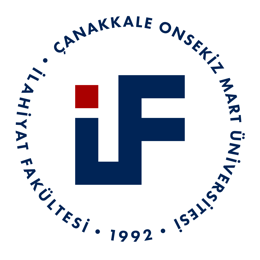 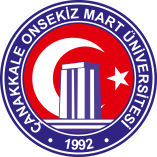 Ait olduğu yıl: 2023Dekan: Prof. Dr. Nimetullah AKINKaliteden Sorumlu Dekan Yardımcısı: Dr. Öğr. Üyesi Hikmet ŞAVLUKKalite İç Değerlendirme Komisyon Başkanı: Dr. Öğr. Üyesi Hikmet ŞAVLUKAdres: 15 Temmuz Şehitleri Yerleşkesi, 17100, ÇanakkaleTelefon: +90 286 218 0018Fax: +90 286 218 0538Web: http://ilahiyat.comu.edu.trTarihsel Gelişim11 Temmuz 1992 tarihinde, 21281 sayılı Resmi Gazete’de yayınlanan 3837 sayılı kanunla kurulan Çanakkale Onsekiz Mart Üniversitesi İlahiyat Fakültesi, 1995-1996 Eğitim-Öğretim yılında Prof. Dr. Hüsnü Ezber BODUR dekanlığında otuz (30) öğrenciyle Anafartalar yerleşkesinde eğitim-öğretim faaliyetlerine başlamıştır. İlk mezunlarını 1999-2000 öğretim yılında veren Çanakkale Onsekiz Mart Üniversitesi İlahiyat Fakültesi, ön lisans, lisans ve lisansüstü öğretimi yapmaya devam etmektedir. İlahiyat Fakültemiz 1999-2000 akademik yılında ilk mezunlarını vermiş ve hali hazırda ön lisans, lisans ve lisansüstü öğretimi yapmaya devam etmektedir. İlahiyat Fakültesi’nde normal öğretimde 960 ikinci öğretimde de 673 öğrenci bulunmaktadır. Fakültemizde 8 profesör, 11 doçent, 24 doktor öğretim üyesi, 6 öğretim görevlisi ve 13 araştırma görevlisi (3 araştırma görevlisi 35. Maddeyle görevlendirilmiş) bulunmaktadır. Fakültemizde 39 adet derslik ve bir adet amfi mevcut olup, bunların tamamında projeksiyon cihazı bulunmaktadır. Fakültemiz 32.000 metrekare kapalı ve açık alana sahiptir. Okulumuzda bir adet toplantı salonu mevcut olup, ihtiyaca cevap verecek donanıma sahiptir. Fakültemiz konferans, seminer, panel, sunum gibi bilimsel faaliyetlerin gerçekleştirildiği, mefruşat ve ses sisteminin yeterli düzeyde dizayn edildiği modern bir konferans salonuna sahiptir. Konferans salonumuzda öğretim elemanlarımız haricinde, alanında uzman kişiler bilimsel çalışmalarını sergileme olanağı bulabilmektedir. Kampüs alanı içerisinde öğrencilerimizin ve çalışanlarımızın hijyenik koşullarda öğle ve akşam yemeklerini yiyebilecekleri bir adet yemekhane, bir adet kantin mevcuttur. Spor aktivitelerinin gerçekleştiği bir adet basketbol sahası, bir adet futbol sahası, bir adet hentbol ve voleybol sahası mevcuttur. Fakültemizde bulunan alana ait eserlerin olduğu kütüphanemiz yanında Terzioğlu yerleşkesinde bulunan kütüphane imkânlarımızdan da faydalanabilmektedir. Fakültemiz çağa ayak uyduran dini bilimsel metotlarla öğrenen, İslam’ı temel kaynaklarından öğrenip ahlaki erdemler konusunda topluma rehber olacak nitelikte insan yetiştirmeyi hedef edinmiştir. Bu doğrultuda ilk olarak 1995 yılında 30 öğrenci ile eğitim-öğretime başlanmıştır. İlahiyat Fakültemiz, Çanakkale’nin Merkez ilçesinde bulunmakta olup ilahiyat fakülteleri çokça tercih edilmektedir. İlahiyat fakültemiz diyanet ve sivil toplum kuruluşlarıyla ve kamu ile sıkı iletişim halindedir. Fakültemiz meslek elemanı adayı öğrencilerimize sürekli değişen ve gelişen dini bilgi alanında gerekli eğitim ve öğretimin verilmesini sağlamak amacıyla, ilgili dış paydaşlarla işbirliği sonucu seminer, panel ve konferanslar düzenlenmekte ve ziyaretlerine gidilmektedir.Kanıtlar:https://ilahiyat.comu.edu.tr/fakultemiz/tarihcemiz.htmlhttps://lib.comu.edu.tr/https://lib.comu.edu.tr/hizmetler-ve-olanaklar/kampus-disi-erisim-r10.htmlhttps://ilahiyat.comu.edu.tr/fakultemiz/akademik-personel-r19.htmlhttps://cdn.comu.edu.tr/cms/ilahiyatfak/files/1014-1011-2023-faaliyet-raporu.docMisyonTemel görevimiz;1. İslam İlahiyatı alanında ulusal ve uluslar arası düzeyde nitelikli eğitim vermek,2. İslam’ı, temel kaynaklarından hareketle objektif şekilde öğrenen, ahlaki erdemler konusunda topluma rehberlik edebilecek donanıma sahip olan ilahiyatçılar yetiştirmek,3. Dini ve ahlaki alanda ülkemizin ve dünyamızın ihtiyaç duyduğu konularda çözümler üretmek,4. Bilimsel ve teknolojik gelişmelere paralel, değişen dünya düzeni içinde sosyal ve kültürel gelişmeleri göz ardı etmeden millî, dinî, ahlâkî ve tarihî değerlerimizi koruyup geliştirmektir.Kanıtlar:https://ilahiyat.comu.edu.tr/kalite-guvencesi/misyon-ve-vizyon.htmlhttps://ilahiyat.comu.edu.tr/kalite-guvencesi/kalite-guvence-politikamiz-r54.htmlVizyonMilli ve manevi değerler ve aklın ve doğru bilginin ışığında uygulayacağı eğitim öğretim Milli ve manevi değerler ve aklın ve doğru bilginin ışığında uygulayacağı eğitim öğretim ve akademik programlarıyla kalite değeri yüksek ulusal ve uluslararası platformlarda öncelikli olarak tercih edilen bir eğitim kurumu olmak. Kültürel mirası değerlendirebilen, yaşanan hayatı yorumlayabilen ve bilimsel verilerde yararlanarak dinî ve toplumsal problemlere çözüm üretebilen, İlâhiyat alanında temel bilgi, zihniyet ve yaklaşıma sahip; hayat boyu öğrenme becerisi sergileyebilen, bilgiyi içselleştirerek kendini geliştirmeye ve erdemli olmaya çaba gösteren, dini mirası özümseyen ve insanlığa yararlı olacak her türlü yeniliğe ve sürekli gelişmeye açık olmanın gerekliliğine inanan, birikimini insanlığa hizmet için toplumla paylaşabilen ilahiyatçıları yüksek kalitedeki eğitim kadrosu ile yetiştiren kurumsal donanıma sahip olmak.Kanıtlar:https://ilahiyat.comu.edu.tr/kalite-guvencesi/misyon-ve-vizyon.htmlhttps://ilahiyat.comu.edu.tr/kalite-guvencesi/kalite-guvence-politikamiz-r54.htmlHedeflerMevcut Programlarımızla başta paydaşlarımız Diyanet İşleri Başkanlığı ve Milli Eğitim Bakanlığı olmak üzere toplumumuzun ihtiyaç duyduğu doğru dini bilgi ve beceriye sahip, bilimsel ve teknolojik yeniliklere açık, sorgulayıcı-yaratıcı düşünceyi kullanabilen, kendini ifade edebilen, mükemmele ulaşmayı hedefleyen, medeniyetimizin gönül ve düşünce dünyasına kültürel ve fikrî anlamda katkıda bulunabilecek, kendine verilen görev ve sorumlulukları istenilen kalite ve zamanda yerine getirebilecek, nitelikli insan yetiştirmek üzere eğitim vermektir.Ön lisans eğitiminden sonra lisans eğitimine dikey geçiş yapabilecek kapasitede öğrenci yetiştirmek ve yetişen bu öğrencileri yüksek lisans ve hatta doktora seviyesine hazır hale getirmektir.Değerlerİlahiyat Fakültesi; kuruluşundan bugüne kadar yaptığı ve gelecekte yapacağı her türlü çalışmada temel değerlerine sahip çıkan bir fakülte olarak yolunda ilerlemektir.Bu değerlerimiz; Milli ve manevi değerlere bağlılık,Bilimsellik,Akılcılık,Araştırıcılık,Eğitim ve çevre bilinci,Etik değerlere önem,Örgütsel Bağlılık,Katılımcı ve şeffaf yönetim anlayışı,Kurumsallaşma,Öğrenci Odaklılık,İşbirliği,YenilikçilikYönetici ÖzetiKurum İç Değerlendirme Raporu (KİDR) İlahiyat Fakültesi Kalite Güvencesi Komisyonu tarafından hazırlanmıştır. Bu başlıkta KİDR hazırlanırken uyulacak kurallar, açıklamalar, öneriler ve KİDR şablonu yer almaktadır. Kalite Güvencesi Komisyonu İlahiyat fakültemizde görev yapan akademik (öğretim üyesi, öğretim görevlisi ve araştırma görevlisi) personel, idari personel ve öğrencilerimizin gönüllü katılımıyla oluşturulmuştur. Ayrıca gönüllü olarak kurula katılmak isteyen öğretim üyeleri ve öğrenciler de çalışma gruplarına eklenmiştir.  Öz Değerlendirme Raporunun (ÖDR) oluşturulması sürecinde rapor maddeleri üzerinde çalışacak çalışma grupları belirlenerek, periyodik toplantılar yapılmıştır. İlahiyat Fakültemizin akademik ve idari gelişimine ve kalite güvence süreçlerine katkı sağlamasını hedeflediğimiz bu ilk ve anlamlı raporun oluşturulmasında görev alan tüm iç ve dış paydaşlarımıza teşekkür eder, saygılar sunarım.Stratejik Amaç, Hedefler ve Performans GöstergeleriSTRATEJİK AMAÇ 1: Üniversitemizin ve İlahiyat Fakültemizin Eğitim ve Öğretim Kalitesini Artırmaya Yönelik Faaliyetlerin Etkinliğini ArttırmakStratejik Hedef 1: Nitelikli ve kendini iyi ifade edebilen meslek mensupları yetiştirmekStrateji 1.1.1 Öğretim elemanlarının yeni gelişmeleri takip etmeleri ve kendilerini sürekli yenilemelerinin sağlanmasının teşvik edilmesiStrateji 1.1.2 Eğitim programlarının akreditasyonunu sağlamak.Strateji 1.1.3 Öğretim elemanı ve öğreticilerinin sürekli biçimde öğrenme kapasitelerini arttırıcı etkinliklerde bulunmasını sağlamak.Stratejik Hedef 2: Akademik Faaliyetlerin kalitesini ve etkinliğini arttırmakStrateji 1.2.1 Kaliteli eğitim ve öğretim faaliyetlerinin sürdürülebilmesine olanak tanıyan örgütsel kültürün oluşturulması.Strateji 1.2.2. Araştırmacılara yönelik (araştırma yöntemleri, araştırma etiği, yabancı dil becerileri vb.) oryantasyon programları geliştirmek.Strateji 1.2.3. Öğretim elemanlarının ulusal ve uluslararası kongrelere katılımını teşvik etmeKanıtlar: ÇOMÜ İlahiyat Fakültesi (2021-2025 Yılları Arasını Kapsayan) Stratejik Plan Hedefleri ve Performans Göstergelerihttps://ilahiyat.comu.edu.tr/arsiv/haberler/kalite-guvencesi-komisyonlari-bilgilendirme-toplan-r1267.htmlhttps://ilahiyat.comu.edu.tr/arsiv/haberler/goreve-baslayan-akademik-personele-oryantasyon-egi-r1266.htmlSTRATEJİK AMAÇ 2: Üniversitemizin ve İlahiyat Fakültemizin Paydaşlarıyla Etkileşimini Artırmaya Yönelik Katkı SunmakStratejik Hedef 2.1.Üniversite Kamu kurumlarıyla işbirliğinin artırılmasıStrateji 2.1.1.Öğretim elemanlarının Diyanet İşleri Başkanlığı, Milli Eğitim Başkanlığı gibi Kamu kurumları ile iletişim kurmalarını karşılıklı etkileşim kurarak danışmanlık vermelerini teşvik etmek.Strateji 2.1.2 Kamu kurumlarına, kendi ilgi alanlarına yönelik konferans, panel ve seminerler düzenlenerek ilişkilerin sürekliliğinin sağlanmasıStrateji 2.1.3 Ulusal ve uluslararası çalışmalara ve personel değişimine önem verilerek gerekli anlaşmaların daha fazla yapılması.Stratejik Hedef 2.2 İlahiyat Fakültemizin STK’lar ile iş birliğinin arttırılmasıStrateji 2.2.1. Mezun iletişim birimini daha aktif çalışır hale getirmek.Strateji 2.2.2 STK’larda, kendi ilgi alanlarına yönelik konferans, panel ve seminerler düzenlenerek ilişkilerin sürekliliğinin sağlanmasıStrateji 2.2.3 STK’larla ikili anlaşmalar yaparak faaliyet alanlarını genişletmekKanıtlar:https://ilahiyat.comu.edu.tr/arsiv/haberler/ummetin-alimlerinin-filistin-meselesini-tanitmak-u-r1162.htmlhttps://islamsanatestetik2023.karabuk.edu.tr/index.aspxStk İş Birliği Dil EğitimiStk İş Birliği Akademik Eğitim STRATEJİK AMAÇ 3: İlahiyat Fakültemizin Bilimsel Etkinliğinin Arttırılmasına Katkı Sunmak Stratejik Hedef 1: Nitelikli ve kendini iyi ifade edebilen meslek mensupları yetiştirmekStratejik Hedef 3.1: Bilimsel proje ve yayın-araştırma etkinliklerinin niteliği, kalite ve sayısının artırmasına yönelik alt yapıyı güçlendirmekStrateji 3.1.1 Yabancı dil eğitimi (arapça hazırlık) vb. konulara eğitim verilmesi.Strateji 3.1.2 Proje yazma eğitimi verilmesi ve projelerin teşvik edilmesi.Strateji 3.1.3 Öğretim elemanlarının araştırma yöntem ve teknikleri ile istatistik konularında kendilerini yenilemeleri gerekli hizmet içi eğitimlerin alınmasıStratejik Hedef 3.2: Akademik Faaliyetlerin kalitesini ve etkinliğini arttırmakStrateji 3.2.1 Disiplinlerarası çalışmanın teşvik edilmesi.Strateji 3.2.2. Uluslararası yayınların daha yoğun desteklenmesi.Strateji 3.2.3. Bölgesel seminer, kongre, sempozyum ve fuarlarda öncü fakülteler arasında yer almak için çalışmaların gerçekleştirilmesi.Kanıtlar: https://islamsanatestetik2023.karabuk.edu.tr/index.aspxhttps://ilahiyat.comu.edu.tr/fakultemiz/akademik-personel-r19.htmlÖğrenci Senato ToplantısıRektör katılımlı Öğrenci SenatosuÖğretim Üyelerimizin Danışmanlık Yaptığı Kamu ProjesiA. LİDERLİK, YÖNETİM VE KALİTEA.1. Liderlik ve KaliteA.1.1. Yönetişim Modeli ve İdari YapıFakültemizin idari yapılanması Yüksek Öğretim Kanununun gerektirdiği hükümler doğrultusunda oluşturulmuş ve gerekli komisyonlar kurgulanarak idari işleyişin sağlıklı bir şekilde çalışması sağlanmıştır.Fakültenin misyon ve vizyonu kendi internet sayfasında yer almaktadır. Ayrıca içerisinde bulunduğumuz 2021-2025 yıllarını kapsayan dönem için 4 yıllık stratejik plan oluşturulmuştur. Belirlenen stratejik amaç ve hedefler doğrultusunda performans göstergeleri takip edilerek çalışmalar sürdürülmektedir. Bilhassa üniversitemizin “araştırma üniversitesi” olma hedefine uygun olarak fakültemiz de stratejik planlarını yenilemektedir.Kanıtlar:https://ilahiyat.comu.edu.tr/kalite-guvencesi/stratejik-eylem-plani-r72.htmlhttps://ilahiyat.comu.edu.tr/kalite-guvencesi/misyon-ve-vizyon.htmlhttps://ilahiyat.comu.edu.tr/fakultemiz/fakulte-kurulu-r4.htmlhttps://ilahiyat.comu.edu.tr/fakultemiz/fakulte-yonetim-kurulu-r3.htmlYÖKAK dereceli değerlendirme anahtarı: (4) Kurumun yönetişim ve organizasyonel yapılanmasına ilişkin uygulamaları izlenmekte ve iyileştirilmektedir.A.1.2. LiderlikFakültemizde bölüm başkanlarının, fakülte kurulu, yönetim kurulu ve komisyon üyelerinin liderlik özellikleri ve verimlilikleri takip edilmektedir. Bölüm ve komisyon kararları izlenmekte ve sorumluların verimlilikleri memnuniyet anketleri ile değerlendirilmektedir. Alınan kararların sağlıklı bir şekilde yürütülebilmesi için gerekli durumlarda üniversite yönetimi sürece dahil edilmektedir. Ayrıca iç ve dış paydaşlar ile paylaşılarak talep ve geliştirmelerin plana uygun bir şekilde ilerlemesi hedeflenmektedir. Fakültemiz kendi misyon ve vizyonları çerçevesinde kalite güvencesi ilkelerine bağlı olarak şeffaf bir liderlik anlayışını benimsemiştir.Kurumumuzun kalite güvencesi çalışmaları fakültemizde yönetim, akademik ve idari kadronun gönüllü katılımıyla yapılmıştır. Bu çalışmalar doğrultusunda öz değerlendirme raporu, stratejik plan gibi kurum içi ve kurum dışı değerlendirme raporları hazırlanmıştır. Bu faaliyetler esnasında yaşanan tecrübe ve bilgi eksikliklerinin giderilmesi için çalışmalar yapılmıştır. Akademik ve idari personel ile yapılan toplantılar yoluyla gerekli bilgi paylaşım ortamları oluşturulmuştur. Bu toplantılar ayrıca kurum içi aidiyet duygusunun geliştirilmesiyle birlikte kurumun stratejik planları için çalışma atmosferinin oluşmasına katkı sağlamıştır. Kurumumuzun yönetim anlayışında öğrenciler oldukça önemli bir yere sahiptir. Bu nedenle öğrenci senatosu oluşturulmuştur ve faaliyetine devam etmektedir. Öğrenci temsilcilerinin yer aldığı senato ile aylık düzenli toplantılar yapılmakta ve her türlü dilek ve şikayetleri dikkate alınarak değerlendirilmektedir. Çeşitli iletişim yollarıyla temsilciler vasıtasıyla bütün öğrencilerimiz ilgili haber, duyuru ve gelişmelerden haberdar edilmektedir. Öğrencilerimiz talep ve şikayetleriyle yakından ilgilenen bir yönetimin varlığından haberdardır.Bütün bu çalışmalarla birlikte fakültemiz, İlahiyat Akreditasyon Ajansına başvurarak akredite olma talebini göstermiştir. Bu konudaki süreç devam etmektedir. Kanıtlar:https://ilahiyat.comu.edu.tr/kalite-guvencesi/kalite-guvence-politikamiz-r54.htmlhttps://ilahiyat.comu.edu.tr/kalite-guvencesi/kalite-guvence-komisyonu-ve-faaliyetleri-r80.htmlhttps://ilahiyat.comu.edu.tr/kalite-guvencesi/fakultemizin-komisyonlari-r29.htmlhttps://ilahiyat.comu.edu.tr/kalite-guvencesi/paydaslarla-iliskiler-r73.htmlhttps://ilahiyat.comu.edu.tr/arsiv/haberler/canakkale-il-muftusu-fakultemizi-ziyaret-etti-r1223.htmlhttps://ilahiyat.comu.edu.tr/arsiv/haberler/diyanet-isleri-baskan-yardimcisi-doc-dr-burhan-isl-r1244.htmlhttps://ilahiyat.comu.edu.tr/arsiv/haberler/ogrenci-senatosu-toplantisi-r1255.htmlYÖKAK dereceli değerlendirme anahtarı: (4) Liderlik uygulamaları ve bu uygulamaların kalite güvencesi sistemi kültürünün gelişimine katkısı izlenmekte ve bağlı iyileştirmeler gerçekleştirilmektedir.A.1.3. Kurumsal Dönüşüm KapasitesiKurumun hedef ve amaçlarının ortaya konulduğu stratejik plan çerçevesinde sürekli iyileştirme çalışmaları yapılmaktadır. Belirlenen yeni hedefler ve çizilen yol haritaları ile kurumun geliştirilmesi ve amacına ulaşması için adımlar atılmakta ve süreç denetlenerek gelişmeler takip edilmektedir. Kurumun hizmet kalitesini geliştirmek amacıyla Türkiye Yükseköğretim Yeterlilikler Çerçevesi, Bologna Süreci ve İlahiyat Akreditasyon Standartları gibi kaliteyi yükseltecek yaklaşımlar esas alınarak süreç devam ettirilmektedir. Bu çerçevede iç ve dış paydaşlarla irtibat sağlanmakta ve topluma hizmet sunma misyonunu yerine getirmek için çalışmalar yapılmaktadır. Dekanlık, bölüm başkanlıkları, komisyon başkanları gibi kurumdaki bütün liderler ile akademik personel, idari personel ve öğrenciler yapılan toplantılarla bilgilendirilmekte ve hedef birli bilincinin oluşması için çalışılmaktadır. Kurumumuz sadece ulusal değil uluslararası düzeyde de tanınır, yetkin, eğitim, araştırma ve hizmet sunumu sağlayan, şeffaf, güvenilir, hesap verebilir, sürekli gelişime ve değişime açık bir ilahiyat fakültesi olma vizyonuyla hareket etmektedir. Kalite güvencesi çalışmaları kapsamında sürekli iyileştirme yaklaşımıyla PUKÖ Döngüsü yönetim sistemini benimsemeye ve yönetimsel anlamda bu döngüyü içselleştirerek sistemli hale getirmeye devam etmektedir. Kanıtlar:https://ilahiyat.comu.edu.tr/kalite-guvencesi/kalite-guvence-komisyonu-ve-faaliyetleri-r80.htmlhttps://ilahiyat.comu.edu.tr/fakultemiz/fakulte-kurulu-r4.htmlhttps://ilahiyat.comu.edu.tr/kalite-guvencesi/puko-dongusu-r81.htmlhttps://ilahiyat.comu.edu.tr/kalite-guvencesi/kurum-swot-analizi-r70.htmlYÖKAK dereceli değerlendirme anahtarı: (4) Amaç, misyon ve hedefler doğrultusunda gerçekleştirilen değişim yönetimi uygulamaları izlenmekte ve önlemler alınmaktadır.A.1.4. İç Kalite Güvencesi MekanizmalarıFakültemiz alanında yetkin, nitelikli ilahiyatçılar yetiştirmek amacıyla Yükseköğretim Kurulu ile Çanakkale Onsekiz Mart Üniversitesi Kalite Güvence Politikası, YÖKAK ve İAA temel değer ve standartları çerçevesinde çalışmalarını sürdürmektedir. Eğitim kalitesi ve yetiştirdiği öğrenciler ile alanında tanınan, öncelikle tercih edilen bir fakülte olmak hedefiyle yoluna devam etmektedir. Alanındaki araştırmalarıyla bilinen, topluma katkı sağlayan, şeffaf, güvenilir, hesap verebilir, gelişim için çaba sarf eden bir ilahiyat fakültesi olma vizyonuyla ilahiyat eğitiminde kalite güvencesi çalışmaları kapsamında sürekli iyileştirmeler yapılmaktadır. Bu amaçla akreditasyon başvurusunda bulunulmuştur. Gerekli komisyonlar kurularak akredite sürecinin başarılı bir şekilde yönetilmesi için çalışılmaktadır. Beş yıllık stratejik planlar hazırlanmakta ve Kurum İç Değerlendirme Raporları ile yıllık denetimler yapılmaktadır. Kurumun eksik ve geliştirilmesi gereken yönleri açıkça ortaya konulmakta ve çözümü için şeffaf ve etkili adımlar atılmaktadır. Bu süreçlerde ilgili komisyonların çalışmaları ve karar tutanakları merkeze alınarak hareket edilmektedir. Kanıtlar:https://ilahiyat.comu.edu.tr/kalite-guvencesi/stratejik-eylem-plani-r72.htmlhttps://ilahiyat.comu.edu.tr/kalite-guvencesi/puko-dongusu-r81.htmlhttps://ilahiyat.comu.edu.tr/kalite-guvencesi/ic-kontrol-r79.htmlhttps://ilahiyat.comu.edu.tr/kalite-guvencesi/kurum-swot-analizi-r70.htmlhttps://ilahiyat.comu.edu.tr/kalite-guvencesi/paydaslarla-iliskiler-r73.htmlYÖKAK dereceli değerlendirme anahtarı: (4) İç kalite güvencesi sistemi mekanizmaları izlenmekte ve ilgili paydaşlarla birlikte iyileştirilmektedir.A.1.5 Kamuoyunu Bilgilendirme ve Hesap Verilebilirlik2023 yılı içerisinde Kalite Güvencesi komisyonları ilgili usul ve esaslar çerçevesinde oluşturulmuştur. Komisyonun çalışma esaslarını belirleyen yönerge fakültenin web sayfasında bulunmaktadır. Kalite geliştirme komisyonunun tüm toplantılarına dekan ve/veya dekan yardımcısı katılmaktadır. Bu toplantılarla ilgili duyuru ve haberler de fakülte web sayfasında yer almaktadır. Ayrıca gerekli durumlarda iç ve dış paydaşlar ve rektörlüğümüz ile irtibata geçilmektedir. Fakültemiz öğrenci odaklı bir yönetime sahip olup tüm karar verme ve yönetme işlemlerinde öğrencileri sınıf temsilcileri nezdince iştirak ettirmektedir. Öğrenci senatosu adı altında kurulan bu yapı dekanlıkla iki haftada bir rutin toplantılar icra ettirmektedir.Kanıtlar:https://ilahiyat.comu.edu.tr/arsiv/haberler/ogrenci-senatosu-toplantisi-r1255.htmlhttps://ilahiyat.comu.edu.tr/kalite-guvencesi/kurumsal-bilgiler-r56.htmlhttps://ilahiyat.comu.edu.tr/teskilat-semasi-r40.htmlAkreditasyon başvuru belgesi İkinci ÖğretimAkreditasyon başvuru belgesi Normal Öğretimhttps://ilahiyat.comu.edu.tr/YÖKAK dereceli değerlendirme anahtarı: (4) Kurumun kamuoyu bilgilendirme ve hesap verilebilirlik mekanizmaları izlenmekte ve paydaş görüşleri doğrultusunda iyileştirmeler yapılmaktadır.A.2. Misyon ve Stratejik AmaçlarA.2.1. Misyon, vizyon ve politikalar  Misyon- İlahiyat alanında ulusal ve uluslararası düzeyde nitelikli eğitim vermek, İslam’ı, temel kaynaklarından hareketle objektif şekilde öğrenen, ahlaki erdemler konusunda topluma rehberlik edebilecek donanıma sahip olan ilahiyatçılar yetiştirmek, dini ve ahlaki alanda ülkemizin ve dünyamızın ihtiyaç duyduğu konularda çözümler üretmek, bilimsel ve teknolojik gelişmelere paralel, değişen dünya düzeni içinde sosyal ve kültürel gelişmeleri göz ardı etmeden millî, dinî, ahlâkî ve tarihî değerlerimizi koruyup geliştirmektir.- İslam'ın inanç, ibadet, ahlâk, tasavvuf alanlarında bilimsel araştırmalar yapan alanında ürettiği bilgi ve değerleri ulusal ve uluslararası düzeyde paylaşmak, klâsik ve çağdaş bilgi ve düşüncelerle donatılmış öğrenciler yetiştirmek, sosyal, kültürel ve kurumsal açılardan İslâm tarihini, bu süreç içinde teşekkül eden sanat, edebiyat ve müzik anlayışlarını ve ürünlerini akademik araştırma konusu yapmak ve ilgili alanlarda lisans derslerinin eğitim ve öğretimine katkıda bulunmak, Lisansüstü Eğitim Enstitüsü bünyesinde Temel İslam Bilimleri, Felsefe ve Din Bilimleri, İslam Tarihi ve Sanatları alanında lisansüstü eğitim programlarını yürütmek.Vizyon- Milli ve manevi değerler ve aklın ve doğru bilginin ışığında uygulayacağı eğitim öğretim ve akademik programlarıyla kalite değeri yüksek ulusal ve uluslararası platformlarda öncelikli olarak tercih edilen bir eğitim kurumu olmak.- Kültürel mirası değerlendirebilen, yaşanan hayatı yorumlayabilen ve bilimsel verilerden yararlanarak dinî ve toplumsal problemlere çözüm üretebilen, İlâhiyat alanında temel bilgi, zihniyet ve yaklaşıma sahip; hayat boyu öğrenme becerisi sergileyebilen, bilgiyi içselleştirerek kendini geliştirmeye ve erdemli olmaya çaba gösteren, dini mirası özümseyen ve insanlığa yararlı olacak her türlü yeniliğe ve sürekli gelişmeye açık olmanın gerekliliğine inanan, birikimini insanlığa hizmet için toplumla paylaşabilen ilahiyatçıları yüksek kalitedeki eğitim kadrosu ile yetiştiren kuramsal donanıma sahip olmak.HedeflerMevcut Programlarımızla başta paydaşlarımız Diyanet İşleri Başkanlığı ve Milli Eğitim Bakanlığı olmak üzere toplumumuzun ihtiyaç duyduğu doğru dini bilgi ve beceriye sahip, bilimsel ve teknolojik yeniliklere açık, sorgulayıcı-yaratıcı düşünceyi kullanabilen, kendini ifade edebilen, mükemmele ulaşmayı hedefleyen, medeniyetimizin gönül ve düşünce dünyasına kültürel ve fikrî anlamda katkıda bulunabilecek, kendine verilen görev ve sorumlulukları istenilen kalite ve zamanda yerine getirebilecek, nitelikli insan yetiştirmek üzere eğitim vermektir.Ön lisans eğitiminden sonra lisans eğitimine dikey geçiş yapabilecek kapasitede öğrenci yetiştirmek ve yetişen bu öğrencileri yüksek lisans ve hatta doktora seviyesine hazır hale getirmektir.Değerlerİlahiyat Fakültesi; kuruluşundan bugüne kadar yaptığı ve gelecekte yapacağı her türlü çalışmada temel değerlerine sahip çıkan bir fakülte olmak yolunda ilerlemektir.Bu değerlerimiz;- Milli ve manevi değerlere bağlılık,- Bilimsellik,- Akılcılık,- Araştırıcılık,- Eğitim ve çevre bilinci,- Etik değerlere önem,- Örgütsel Bağlılık,- Katılımcı ve şeffaf yönetim anlayışı,- Kurumsallaşma,- Öğrenci Odaklılık,- İş birliği,- YenilikçilikOlgunluk Düzeyi: (4) Misyon, vizyon ve politikalar doğrultusunda gerçekleştirilen uygulamalar izlenmekte ve paydaşlarla birlikte değerlendirilerek önlemler alınmaktadır. Kanıtlarhttps://ilahiyat.comu.edu.tr/misyon-ve-vizyon.htmlhttps://ilahiyat.comu.edu.tr/kalite-guvencesi/kalite-guvence-politikamiz-r54.htmlhttps://ilahiyat.comu.edu.tr/arsiv/haberler/imam-hatip-okullari-mudurleriyle-dis-paydas-toplan-r1142.htmlhttps://ilahiyat.comu.edu.tr/arsiv/haberler/diyanet-isleri-baskan-yardimcisi-doc-dr-burhan-isl-r1244.htmlhttps://ilahiyat.comu.edu.tr/arsiv/haberler/ilahiyat-fakultesi-mezun-bulusmasi-gerceklesti-r1227.htmlhttps://ilahiyat.comu.edu.tr/arsiv/haberler/2022-2023-egitim-ogretim-yili-mezuniyet-toreni-ger-r1209.htmlA.2.2. Stratejik Amaç ve HedeflerStratejik Amaç, Hedefler ve Performans GöstergeleriSTRATEJİK AMAÇ 1: Üniversitemizin ve İlahiyat Fakültemizin Eğitim ve Öğretim Kalitesini Artırmaya Yönelik Faaliyetlerin Etkinliğini ArttırmakStratejik Hedef 1: Nitelikli ve kendini iyi ifade edebilen meslek mensupları yetiştirmekStrateji 1.1.1 Öğretim elemanlarının yeni gelişmeleri takip etmeleri ve kendilerini sürekli yenilemelerinin sağlanmasının teşvik edilmesiStrateji 1.1.2 Eğitim programlarının akreditasyonunu sağlamak.Strateji 1.1.3 Öğretim elemanı ve öğreticilerinin sürekli biçimde öğrenme kapasitelerini arttırıcı etkinliklerde bulunmasını sağlamak.Stratejik Hedef 2: Akademik Faaliyetlerin kalitesini ve etkinliğini arttırmakStrateji 1.2.1 Kaliteli eğitim ve öğretim faaliyetlerinin sürdürülebilmesine olanak tanıyan örgütsel kültürün oluşturulması.Strateji 1.2.2. Araştırmacılara yönelik (araştırma yöntemleri, araştırma etiği, yabancı dil becerileri vb.) oryantasyon programları geliştirmek.Strateji 1.2.3. Öğretim elemanlarının ulusal ve uluslararası kongrelere katılımını teşvik etmeSTRATEJİK AMAÇ 2: Üniversitemizin ve İlahiyat Fakültemizin Paydaşlarıyla Etkileşimini Artırmaya Yönelik Katkı SunmakStratejik Hedef 2.1.Üniversite Kamu kurumlarıyla iş birliğinin artırılmasıStrateji 2.1.1.Öğretim elemanlarının Diyanet İşleri Başkanlığı, Milli Eğitim Başkanlığı gibi Kamu kurumları ile iletişim kurmalarını karşılıklı etkileşim kurarak danışmanlık vermelerini teşvik etmek.Strateji 2.1.2 Kamu kurumlarına, kendi ilgi alanlarına yönelik konferans, panel ve seminerler düzenlenerek ilişkilerin sürekliliğinin sağlanmasıStrateji 2.1.3 Ulusal ve uluslararası çalışmalara ve personel değişimine önem verilerek gerekli anlaşmaların daha fazla yapılması.Stratejik Hedef 2.2 İlahiyat Fakültemizin STK’lar ile iş birliğinin arttırılmasıStrateji 2.2.1. Mezun iletişim birimini daha aktif çalışır hale getirmek.Strateji 2.2.2 STK’larda, kendi ilgi alanlarına yönelik konferans, panel ve seminerler düzenlenerek ilişkilerin sürekliliğinin sağlanmasıStrateji 2.2.3 STK’larla ikili anlaşmalar yaparak faaliyet alanlarını genişletmekSTRATEJİK AMAÇ 3: İlahiyat Fakültemizin Bilimsel Etkinliğinin Arttırılmasına Katkı Sunmak Stratejik Hedef 3: Nitelikli ve kendini iyi ifade edebilen meslek mensupları yetiştirmekStratejik Hedef 3.1: Bilimsel proje ve yayın-araştırma etkinliklerinin niteliği, kalite ve sayısının artırmasına yönelik alt yapıyı güçlendirmekStrateji 3.1.1 Yabancı dil eğitimi (Arapça hazırlık) vb. konulara eğitim verilmesi.Strateji 3.1.2 Proje yazma eğitimi verilmesi ve projelerin teşvik edilmesi.Strateji 3.1.3 Öğretim elemanlarının araştırma yöntem ve teknikleri ile istatistik konularında kendilerini yenilemeleri gerekli hizmet içi eğitimlerin alınmasıStratejik Hedef 3.2: Akademik Faaliyetlerin kalitesini ve etkinliğini arttırmakStrateji 3.2.1 Disiplinler arası çalışmanın teşvik edilmesi.Strateji 3.2.2. Uluslararası yayınların daha yoğun desteklenmesi.Strateji 3.2.3. Bölgesel seminer, kongre, sempozyum ve fuarlarda öncü fakülteler arasında yer almak için çalışmaların gerçekleştirilmesi.Olgunluk Düzeyi: (4) Kurum uyguladığı stratejik planı izlemekte ve ilgili paydaşlarla birlikte değerlendirerek gelecek planlarına yansıtılmaktadır.Kanıtlarhttps://ilahiyat.comu.edu.tr/kalite-guvencesi/stratejik-eylem-plani-r72.htmlhttps://ilahiyat.comu.edu.tr/kalite-guvencesi/ic-kontrol-r79.htmlhttps://ilahiyat.comu.edu.tr/arsiv/haberler/ilahiyat-fakultesi-mezun-bulusmasi-gerceklesti-r1227.htmlhttps://ilahiyat.comu.edu.tr/arsiv/haberler/canakkale-il-muftusu-fakultemizi-ziyaret-etti-r1223.htmlA.2.3. Performans yönetimiH: Hedeflenen B: Başarılan(Bahar döneminin deprem nedeniyle çevrim içi eğitim sistemine dönüşme ve öğrencilerin güz döneminde adaptasyon sorunu nedeniyle sempozyum hedefi gerçekleştirilememiştir.)Olgunluk Düzeyi: (3) Kurumun geneline yayılmış performans yönetimi uygulamaları bulunmaktadır.Kanıtlarhttps://ilahiyat.comu.edu.tr/arsiv/duyurular/oryantasyon-etkinligi-r1240.htmlhttps://ilahiyat.comu.edu.tr/arsiv/duyurular/2022-2023-egitim-ogretim-yili-arapca-hazirlik-sini-r1150.htmlhttps://ilahiyat.comu.edu.tr/arsiv/haberler/uluslararasi-islamda-sanat-ve-estetik-sempozyumu-r1213.htmlhttps://ilahiyat.comu.edu.tr/arsiv/haberler/ilahiyat-fakulteleri-arasi-kuran-i-kerimi-guzel-ok-r1256.htmlhttps://ilahiyat.comu.edu.tr/arsiv/haberler/comparative-christian-theology-semineri-gerceklest-r1216.htmlhttps://ilahiyat.comu.edu.tr/arsiv/haberler/ogrenci-senatosu-toplantisi-r1255.htmlA.3. Yönetim SistemleriA.3.1. Bilgi Yönetim SistemiEğitim-öğretim süreçlerini iyileştirmek amacıyla ‘‘Rektörlük İletişim Merkezi’’ (RİMER), adında bir bilgi sistemi kurulmuş, 7/24 talep, görüş, öneri ve şikayetler internet sitemiz üzerinden kısa sürede sonuçlandırılır hale gelmiştir. ÇOMÜ Destek ise Bilgi İşlem süreçlerini iyileştirmek ve sorunlara hızlı bir biçimde çözüm üretmek amacıyla kurulmuştur. ÇOMÜ Tek Hesap ise tek kullanıcı adı ve parolayla ÜBYS, Eduroam, E-posta, Kütüphane, Dosya Paylaşım gibi ÇOMÜ’nün tüm dijital hizmetlerinden faydalanılabilmekte ve bunları e-devlet şifresiyle de entegre biçimde kullanılmaktadır.Üniversitemizin güçlü bir entegre bilgi yönetim sistemi bulunmaktadır ki Üniversitemiz uzaktan eğitimi en iyi uygulayan üniversiteler arasında üst sıralarda yer alarak ulusal basında ana haberlere gerçekleştirdiği bu iyi uygulama örneği ile konu olmuştur. Üniversitemizin kurduğu Üniversite Bilgi Yönetimi Sistemi (ÜBYS) ile bütünleşik bir bilgi sisteminde 35 adet modül olan sistem verimli olarak çalışmakta ve bu sistem aracılığıyla Kurumsal Performans Değerlendirme İzleme Sistemi üzerinden üniversitemizin performans göstergeleri takip edilmektedir.ÇOMÜ bilgi işlem daire başkanlığına bağlı olarak ÜBYS destek birimi bulunmaktadır. ÜBYS destek birimi, üniversitemiz birimlerinden gelen yazılım taleplerinin imkan dahilinde karşılanması ve geliştirilmesi ya da kurum dışından temin edilmesi konularında destek verilmesini, yazılım ve otomasyon geliştirme birimi tarafından geliştirilmiş yazılımların bakımını, güncellenmesini ve desteğini sağlamaktadır. Ayrıca fakültemize ait sosyal medya hesapları açılmış ve hızlı iletişim kanalları oluşturulmuştur.Kanıtlar:http://ubys.comu.edu.tr http://destek.comu.edu.tr Sosyal medya hesaplarıYÖKAK dereceli değerlendirme anahtar puanı: (4) Kurumda entegre bilgi ve yönetim sistemi izlenmekte ve iyileştirilmektedir.A.3.2. İnsan Kaynakları YönetimiFakültemizde akademik kadronun atanmasında liyakat ve eğitim öncelik olarak görülmektedir. Fakültemizde bahar döneminde norm kadro çalışmaları yapılmıştır. Fakültemizde bu çalışmadan bağımsız olarak, öğretim üyesi, anabilim dalı ve idari personel iş yükü analizleri yapılmış olup saptanan ihtiyaçlar rektörlük makamına ayrıntılı rapor olarak sunulmuştur.ÇOMÜ 2021-2025 stratejik planında tanımlanan hedefler kapsamında insan kaynağının akademik beceri, nitelik ve etkin araştırma yapabilme kapasitesinin arttırılması, kaliteli eğitim ve öğretim faaliyeti sunulması, akademik kadronun sürekli geliştirilmesini ilişkin hedeflemektedir. Fakültemizde de insan kaynakları ihtiyaçlarının belirlenmesi açısından öğretim üyesi, anabilim dalı ve idari personel iş yükü analizleri yapılmış olup saptanan ihtiyaçlar rektörlüğe ayrıntılı rapor olarak sunulmuştur.Fakültede ‘stratejik amaçlar’ içinde, ‘eğitim ve danışmanlık’ başlığı altında belirtilen, ‘akademisyen ile öğrenci seviyesini ve eğitim altyapısını en yüksek düzeyde tutarak mesleki erdemleri karakter haline getirmiş, akademik ve liderlik yetkinliklerine sahip, yerel ve küresel amacına ulaşmak için akademik kadro politikası uygulanmaktadır. Mevcut akademik kadro bu amacı yeterli düzeyde karşılamaktadır.Akademik Kadronun Eğitim Programındaki Görev ve Sorumluluklarının İzlenmesi Fakültemizin akademik kadrosu mevzuatta yer alan şekliyle görev ve sorumlulukları belirtmiştir. Bu hususta akademisyenler farklı zamanlarda hizmet içi eğitim seminerleri verilmektedir. Fakültemizde akademik kurullarda görev ve yetkiler tartışılmakta ve akademisyenlerin çalışmaları izlenmektedir. Akademik Teşvik programı ile akademisyenlerimiz ödüllendirilmektedir.Seçim, Atama ve Yükseltmelerde Yöntem ve KriterlerFakültede öğretim üyesi atama ve akademik yükseltmeleri, fakültemizin belirlediği vizyon ve misyonun gerektirdiği şekilde, eğitim- öğretim ihtiyacı dikkate alınarak belirli kriterlere göre yapılmaktadır.Rektörlüğümüz fakülte dekanlığımızdan, anabilim dallarının kadro taleplerine göre ihtiyaçlarını belirlemek için akademik kurul kararı istemektedir. Anabilim dalları da bu doğrultudaki taleplerini bölüm başkanlıkları aracılığı ile fakülte dekanlığına bildirmekte, dekanlık ve fakülte yönetim kurulunun talep edilen kadroyu uygun bulması durumunda, belli dönemlerde, rektörlük personel daire başkanlığına iletilmektedir. Rektörlüğün ve YÖK’ün uygun görüşü ile kadro ilanları çıkmaktadır. Başvurular ilgili yönetmelikler doğrultusunda izlenen süreçler, oluşturulan objektif jüri kararları ile Dr. Öğr. Üyeleri için fakülte yönetim kurulu, Doçent ve Profesörler için üniversite yönetim kurulunda sonuçlandırılmakta ve atamalar yapılmaktadır. Fakültede başvuruların ön değerlendirilmesi için kurulmuş olan atama ve yükseltme komisyonu bulunmaktadır. Her başvuru bu komisyon tarafından ön değerlendirmeden geçmekte ve uygun başvurular yukarıda anlatılan sürece dahil edilmektedir. Öğretim üyesi dışındaki öğretim elemanı kadrolarına resmi gazetede yayımlanan ‘öğretim üyesi dışındaki öğretim elemanı kadrolarına naklen veya açıktan yapılacak atamalarda uygulanacak merkezi sınav ile giriş sınavlarına ilişkin usul ve esaslar hakkında yönetmelik’ kapsamında seçim ve atama yapılmaktadır.Kanıtlar:Atama ve Yükseltme KriterleriKomisyonlar (içerisinde atama ön komisyon yer almakta)2023 Fakülte Faaliyet Raporu,YÖKAK dereceli değerlendirme anahtar puanı (4) Kurumda insan kaynakları sistemi izlenmekte ve ilgili paydaşlarla değerlendirilerek iyileştirilmektedir.A.3.3. Finansal Yönetimİlahiyat fakültemizde dekanlık bütçesi, Hazine ve Maliye Bakanlığı tarafından rektörlüğe tahsis edilmiş bütçe dahilindedir. Eğitimin temel gereksinimleri bu bütçeden karşılanmaktadır.  Dekanlığımıza gelen bütçe aşağıda görüldüğü gibi yer almaktadır.Dekanlık Bütçe Kalemleri ve Harcanma MiktarlarıPaydaşların Finansal Yönetime KatılımıFakültemizde yapılan; görevlendirme, geçici yolluk ve yevmiyeler, jüri ödemeleri vb. ödemeler fakülte yönetim kurulu kararıyla ödenmekte olup, paydaşların katılımı ve kararıyla ödemeler gerçekleştirilmektedir.Kanıtlar:PUKÖ döngüsüBütçe analiz raporuAraştırma ve uygulama laboratuvar komisyonu raporu eki (cihaz ve sarf malzemesi ihtiyaçları ve kısıtlılıklarla ilgili)Olgunluk Düzeyi: Kurumda finansal kaynakların yönetim süreçleri izlenmekte ve iyileştirilmektedir.YÖKAK dereceli değerlendirme anahtar puanı: (4) Kurumda finansal kaynakların yönetimleri izlenmekte ve iyileştirmeler yapılmaktadır.A.3.4. Süreç YönetimiFakültemizde bütün süreçler tanımlı süreçlere bağlı olarak gerçekleştirilmektedir. Ayrıca kurumumuzda iç değerlendirme ve öz değerlendirme raporları ile mevcut durum değerlendirilmekte ve eylem planları yapılmaktadır. Kurumda stratejik hedeflerle uyumlu ve tüm alanları kapsayan süreç yönetim modeli sürdürülebilir ve olgunlaşmış uygulamalarla kurumun tamamında benimsenmiş ve güvence altına alınmıştır; bu hususta kurumun kendine özgü ve yenilikçi birçok uygulaması bulunmakta ve bu uygulamaların bir kısmı diğer kurumlar tarafından örnek alınmaktadır.Olgunluk Düzeyi: Kurumda süreç yönetimi mekanizmaları izlenmekte ve ilgili paydaşlarla değerlendirilerek iyileştirilmektedir.YÖKAK dereceli değerlendirme anahtar puanı: (4) Kurumda süreç yönetimi mekanizmaları izlenmekte ve ilgili paydaşlarla iyileştirmeler yapılmaktadır.Kanıtlar: Akademik Personel İş Akış Süreciİdari Personel İş Akış SüreciKurum İç Değerlendirme RaporuÖz Değerlendirme RaporuFakültemizde yer alan komisyonlar:Faaliyet Raporu A.4. Paydaş KatılımıA.4.1. İç ve dış paydaşların katılımıValilik, Kaymakamlık ve diğer resmî kuruluşlar,MEB ve bağlı kurumlar,Yüksek Öğretim Kurulu,Üniversitelerarası Kurul,Ulusal ve Uluslararası Eğitim ve Araştırma Kurumları,İl ve İlçe Müftülüğü,Çanakkale Savaşları Gelibolu ve Tarihi Alan BaşkanlığıSivil Toplum Kuruluşları,Akademik personelimiz ve aileleri,İdarî personelimiz ve aileleri,Öğrencilerimiz ve aileleri,Mezunlarımız.Paydaşlarla görüşülerek karar alınmakta ve bu süreçte gerekli iyileştirmeler yapılmaktadır. Önemli bir paydaşımız olan mezun öğrencilere yönelik mezun bilgi sistemi kurulmuştur. (ÖMİK) Öğrenci Yaşam, Kariyer ve Mezun İlişkileri Koordinatörlüğü, Üniversitemiz Senatosu'nun 24.05.2017 tarihli ve 06 sayılı toplantısı 29 nolu kararı ile kurulmuştur. Bu kuruluş vasıtasıyla mezunlarla ilgili kurumsal düzeyde iletişim kurmak ve mevcut öğrencilerimizin eğitim hayatlarına-gelişimlerine katkı sağlamak üzere okulumuzun tüm akademik ve idari birimleri ile işbirliği içinde çalışmalar yürütülmektedir.Kanıtlar:https://ilahiyat.comu.edu.tr/arsiv/haberler/diyanet-isleri-baskan-yardimcisi-doc-dr-burhan-isl-r1244.htmlhttps://ilahiyat.comu.edu.tr/arsiv/haberler/canakkale-il-muftusu-fakultemizi-ziyaret-etti-r1223.htmlhttps://ilahiyat.comu.edu.tr/arsiv/haberler/ilahiyat-mezunlari-canakkale-bulusmasi-r1219.htmlhttps://ilahiyat.comu.edu.tr/arsiv/haberler/comu-ilahiyat-mezunlari-istanbul-bulusmasi-r1212.htmlMezun PortalıGönüllü Danışmanlık ProjesiSınıf DanışmanlarıFakülte KomisyonlarıYÖKAK dereceli değerlendirme anahtar puanı: (4) Mezun izleme sistemi izlenmekte ve ihtiyaç doğrultusunda programlarda güncellemeler yapılmaktadır.A.4.2. Öğrenci geri bildirimleriFakültemizde genel memnuniyet anketlerine ek olarak her ders kurulu ve staj sonunda öğrencilerden anket aracılığı ile geri bildirim alınmaktadır. Bu sene öğrenci memnuniyet anketi yapılmamıştır.Kanıtlar: Öğrenci Senatosu ToplantısıHazırlık Öğrencileri Danışman ToplantısıYÖKAK dereceli değerlendirme anahtarı: (3) Program genelinde öğrenci genel bildirimleri her yarıyıl ya da her akademik dönem sonunda alınmaktadır.A.4.3. Mezun İlişkileri YönetimiÜniversitemizde Öğrenci Yaşam, Kariyer Geliştirme ve Mezunlar Koordinatörlüğü bulunmaktadır. Koordinatörlük mezunlarla karşılıklı etkileşim içerisinde faaliyetlerini sürdürmektedir. Bunun yanı sıra fakültemiz üzerinden de Mezunlar Bilgi Sistemi birimi oluşturulmuştur. Mezun olan tüm öğrenciler bu sisteme aktarılmaktadır. Mezun olup diplomasını almaya gelen öğrencilere uygulanan anketlerde öğrencilerin güncel e-mail adresi ve telefon numarası alınmaktadır. Daha sonra bu iletişim bilgileri vasıtasıyla mezunlardan bilgilerini Mezun Bilgi Sistemi’ne girmeleri talep edilmektedir. Sisteme giriş yaparak kaydolan kişiler öğrencilere sunulan birçok imkândan faydalanabilmektedir. Ayrıca iş ilanları ve staj imkânları konusunda üniversiteye iletilen talepler, mezunlarla paylaşılmak suretiyle kariyer fırsatlarını değerlendirmelerine ve istihdamlarına katkı sunulmaktadır. Bunun yanı sıra çeşitli faaliyetler gerçekleştirerek mezunlarımız arasında iletişimi canlı tutmak amacıyla fakültemiz bünyesinde 2022 yılında ÇOMÜ İlahiyat Mezunlar Derneği kurulmuş ve Fakültemiz telegram mezun iletişim grubu oluşturulmuştur. YÖKAK dereceli değerlendirme anahtarı: (4) Mezun izleme sistemi uygulamaları izlenmekte ihtiyaçlar doğrultusunda programda güncellemeler yapılmaktadır.Kanıtlar:Kariyer Geliştirme ve Mezunlar Koordinatörlüğü Yönergesiİlahiyat Fakültesi Mezuniyet Bilgi SistemiFakülte Sosyal Ağ BağlantılarıFakültemiz Mezun İletişim GrubuÇOMÜ Mezun İlişkileri KoordinatörlüğüA.5. UluslararasılaşmaA.5.1. Uluslararasılaşma Süreçlerinin YönetimiKurumun uluslararasılaşma sürecinin yönetimi ve sorumlularının organizasyonel yapısı Dekanlık tarafından belirlenmektedir. Faaliyetlerin takibi ve gerekli iyileştirmeler kurum içi ilgili kurul ve komisyonlar tarafından gerçekleştirilmektedir.Kanıtlar:Erasmus İlanıErasmus ve Mevlana KomisyonlarıUluslararası Öğrenci Başvuru ve Kayıt Kabul YönergesiYÖKAK dereceli değerlendirme anahtarı: (4) Uluslararasılaşma süreçlerinin yönetsel ve organizasyonel yapılanması izlenmekte ve iyileştirilmektedirA.5.2 Uluslararasılaşma kaynaklarıÜniversitemizin sunduğu bütçe desteği ile fakültemiz, öğrenci ve personelin yurt dışı eğitim ve tecrübelerine katkı sunmaktadır. Fakültemiz faaliyetlerini desteklemek amacıyla kurulan vakıf ile bu amaçlarla yurt dışına gitmek isteyen öğrenci ve personelimize destek verilmesi amaçlanmaktadır.Kanıtlar:Dış İlişkiler KoordinatörlüğüYÖKAK dereceli değerlendirme anahtarı: (3) Kurumun uluslararasılaşma programı birimler arası denge gözetilerek yapılmaktadır.A.5.3 Uluslararasılaşma performansıKurumun uluslararasılaşma performansı, kalite el kitabındaki tanımlı süreç uyarınca fakülte yönetimi tarafından gerek öğrencilerin gerek öğretim elemanlarının uluslararası hareketlilikleri teşvik edilmektedir. Dekanlığın göndermiş olduğu anlaşma mailleri buna örnek gösterilebilir. Her akademik yılsonunda kalite ve akreditasyon kurulu tarafından uluslararasılaşma performansı ile ilgili veriler toplanır ve sisteme girilir. Bu veriler doğrultusunda gerekli iyileştirmeler yapılarak gelecek yılın hedefleri belirlenip sisteme girilir.Kanıtlar:2021-2025 Stratejik Eylem PlanıErasmus AntlaşmalarıMevlana AntlaşmalarıRumeli İslam Araştırmaları DergisiTheosophia DergisiUluslararası Öğrenci ListesiUluslararası Öğrenci Başvuru ve Kayıt Kabul YönergesiYÖKAK dereceli değerlendirme anahtarı: (4) Kurumda uluslararasılaşma programı izlenmekte ve iyileştirmeler yapılmaktadır.B. EĞİTİM VE ÖĞRETİMB.1. Program Tasarımı, Değerlendirmesi ve GüncellenmesiFakültemizde programların tasarımı ve onayına ilişkin tanımlı süreçler doğrultusunda uygulamalar gerçekleştirilmektedir. Bu uygulamalardan bazı sonuçlar elde edilmekte ancak bu sonuçların paydaşlarla birlikte izlenmesi sistematik olarak yapılamamaktadır. İlahiyat programının amaçları ve çıktıları Türkiye Yükseköğretim Yeterlilik Çerçevesi (TYYÇ) ile ilişkilendirilmektedir. Programların TYYÇ ile uyumu izlenmekte ve her dönem paydaşlarla birlikte değerlendirilerek önlemler alınmaktadır. İlahiyat programı için Bologna Bilgi Paketi Sisteminde program çıktıları ile ders kazanımları ilişkilendirilmiştir. Bologna Bilgi Paketinin her yarıyıl güncellenmesi akademik takvimle güvence altına alınmıştır. Ders dağılım dengesine ilişkin kurum politikası belirlenmiştir. Fakültemiz kalite güvencesi çalışmaları bilgi kılavuzunda belirtildiği gibi İlahiyat programında zorunlu ve seçmeli ders dağılımı dengeli bir şekilde planlanmaktadır. Öğrencilerimizin kültürel derinlik kazanmasına fırsat sağlamak amacıyla üniversitemiz bünyesinde ortak seçmeli dersler havuzu oluşturulmuştur. İlahiyat programında tanımlanmış olan öğrenci iş yükleri, paydaşlarla paylaşılmakta (program ve ders bilgi paketleri yoluyla) ve eğitim-öğretimle ilgili tüm uygulamalarda (öğrenci hareketliliği, önceki öğrenmelerin tanınması vb.) kullanılmaktadır. Ancak öğrenci iş yükü ve bununla ilgili uygulamaların sonuçlarının izlenmesi yapılmamaktadır. Programlarda iş yükünün belirlenmesinde öğrenci katılımının sağlanmasına yönelik iyileştirmeler yapılmasına ihtiyaç vardır. Fakültemizin öğrenci merkezli yaklaşımı doğrultusunda akademik birimlerde bir önceki akademik yılsonu itibari ile Genel Ağırlıklı Not Ortalaması (GANO) en yüksek olan öğrencinin, akademik kurullarda (Fakülte Kurulları, Akademik Genel Kurul) eğitim-öğretim ile ilgili gündem maddelerinin görüşülmesinde katılımcı olarak bulunması ilkesi benimsenmiştir. Kurumumuzun ölçme ve değerlendirme sistemi öğrenci ve öğretim elemanları görüşlerine dayalı olarak güncellenmiştir. Fakültemizde ölçme ve değerlendirme sistemine ilişkin uygulamalardan elde edilen bulgular sistematik olarak izlenmekte ve izlem sonuçları paydaşlarla birlikte değerlendirilerek önlemler alınmaktadır.Kanıtlar:Eğitim ve Öğretimde PUKÖ DöngüsüKalite Güvence KomisyonlarıKalite Güvence PolitikasıFakülte Eğitim-Öğrenim ProgramıEğitim ve Öğretim Sınav YönetmeliğiYÖKAK dereceli değerlendirme anahtarı: (4) (Programların tasarım ve onay süreçleri sistematik olarak izlenmekte ve ilgili paydaşlarla birlikte değerlendirilerek iyileştirilmektedir)B.1.1. Programların Tasarımı ve Onayı Programların yeterlilikleri, Türkiye Yükseköğretim Yeterlilikleri Çerçevesi’ni esas alacak şekilde tanımlanmalıdır. Birim, yürüttüğü programların tasarımını, öğretim programlarının amaçlarına ve öğrenme çıktılarına uygun olarak yapmalı Bologna AKTS Bilgi Paketi doluluk oranını yüksek tutmalı öğrenme çıktıları ve program çıktılarını uyumlu hale getirmeli, seçmeli dersler belirlenirken iç ve dış paydaşların görüşlerinin alındığını kanıtlamalıdır. Ayrıca kurum, 35 program tasarım ve onayı için tanımlı süreçlere sahip olmalıdır. Programların amaçları ve öğrenme çıktıları (kazanımları) oluşturulmuş, TYYÇ ile uyumu belirtilmiş, kamuoyuna ilan edilmiştir. Program yeterlilikleri belirlenirken kurumun misyonvizyonu göz önünde bulundurulmuştur. Birimdeki tüm programların içerikleri ve ders bilgi paketleri varsa ulusal çekirdek programı, varsa ölçütler (örneğin akreditasyon ölçütleri vb.) dikkate alınarak hazırlanmalıdır. Kazanımların ifade şekli öngörülen bilişsel, duyuşsal ve devinimsel seviyeyi açıkça belirtmektedir. Program çıktılarının gerçekleştiğinin nasıl izleneceğine dair planlama yapılmıştır, özellikle kurumun ortak (generic) çıktıların irdelenme yöntem ve süreci ayrıntılı belirtilmektedir. Öğrenme çıktılarının ve gerekli öğretim süreçlerinin yapılandırılmasında bölüm bazında ilke ve kurallar bulunmaktadır. Program düzeyinde yeterliliklerin hangi eylemlerle kazandırılabileceği (yeterlilik, ders-öğretim yöntemi matrisleri) belirlenmiştir. Alan farklılıklarına göre yeterliliklerin hangi eğitim türlerinde (örgün, karma, uzaktan) kazandırılabileceği tanımlıdır. Programların tasarımında, fiziksel ve teknolojik olanaklar dikkate alınmaktadır (erişim, sosyal mesafe vb.)Kanıtlar:Eğitim ve Öğretimde PUKÖ DöngüsüKalite Güvence KomisyonlarıKalite Güvence PolitikasıFakülte Eğitim-Öğrenim ProgramıEğitim ve Öğretim Sınav YönetmeliğiYÖKAK dereceli değerlendirme anahtarı: (4) (Programların tasarım ve onay süreçleri sistematik olarak izlenmekte ve ilgili paydaşlarla birlikte değerlendirilerek iyileştirilmektedir.)B.1.2. Programın Ders Dağılım Dengesi Programın ders dağılımına ilişkin ilke, kural ve yöntemler tanımlıdır. Ders dağılımında öğretim elemanlarının uzmanlık alanları ve iş yükleri gözetilir ve ders dağılımı katılımcı şekilde belirlenir. Öğretim programı (müfredat) yapısı zorunlu-seçmeli ders, alan-alan dışı ders dengesini gözetmekte, kültürel derinlik ve farklı disiplinleri tanıma imkânı vermektedir. Ders sayısı ve haftalık ders saati öğrencinin akademik olmayan etkinliklere de zaman ayırabileceği şekilde düzenlenmiştir. Bu kapsamda geliştirilen ders bilgi paketlerinin amaca uygunluğu ve işlerliği izlenmekte ve bağlı iyileştirmeler yapılmaktadır. Kanıtlar:Eğitim ve Öğretim Sınav Yönetmeliği2023-2024 Eğitim Yılı Akademik Takvim2021-2025 Stratejik Eylem Planıİç Paydaş ToplantısıDış Paydaş ToplantısıDış Paydaş Toplantı Tutanağı Program ÇıktılarıİAA Çıktıları ve Program Çıktıları Matrisi.pdfYÖKAK dereceli değerlendirme anahtarı: (4) Programda ders dağılım dengesi izlenmekte ve güncellemeler ile iyileştirmeler yapılmaktadır.B.1.3. Ders Kazanımlarının Program Çıktılarıyla Uyumu Derslerin öğrenme kazanımları (karma ve uzaktan eğitim de dahil) tanımlanmış ve program çıktıları ile ders kazanımları eşleştirmesi oluşmuş ve ilan edilmiştir. Kazanımların ifade şekli öngörülen bilişsel, duyuşsal ve devinimsel seviyeyi açıkça belirtmektedir. Ders öğrenme kazanımlarının gerçekleştiğinin nasıl izleneceğine dair planlama yapılmıştır, özellikle alana özgü olmayan (genel) kazanımların irdelenme yöntem ve süreci ayrıntılı belirtilmektedir. Kanıtlar:Fakülte Eğitim-Öğrenim ProgramıEğitim ve Öğretim Sınav YönetmeliğiEğitim ve Öğretimde PUKÖ DöngüsüYÖKAK dereceli değerlendirme anahtarı: (3) (Ders kazanımları programların genelinde program çıktılarıyla uyumlandırılmıştır ve ders bilgi paketleri ile paylaşılmaktadır).B.1.4. Öğrenci iş yüküne dayalı ders tasarımıÖğrenci iş yükü uygulaması, kurumsal amaçlar doğrultusunda ve sürdürülebilir şekilde kurumun tamamında benimsenmiştir. Kurumun bu hususta kendine özgü ve yenilikçi birçok uygulaması bulunmakta ve bu uygulamaların bir kısmı diğer kurumlar tarafından örnek alınmaktadır.Kanıt:2021-2025 Stratejik Eylem Planıİç Paydaş ToplantısıDış Paydaş ToplantısıFaaliyet RaporuEğitim ve Öğretim Sınav YönetmeliğiYÖKAK dereceli değerlendirme anahtarı: (4) (Programlarda öğrenci iş yükü izlenmekte ve buna göre ders tasarımı güncellenmektedir).B.1.5. Programların izlenmesi ve güncellenmesi Her program ve ders için (örgün, uzaktan, karma, açıktan) program amaçlarının ve öğrenme çıktılarının izlenmesi planlandığı şekilde gerçekleşmektedir. Bu sürecin isleyişi ve sonuçları paydaşlarla birlikte değerlendirilmektedir. Eğitim ve öğretim ile ilgili istatistiki göstergeler (her yarıyıl açılan dersler, öğrenci sayıları, başarı durumları, geri besleme sonuçları, ders çeşitliliği, lab uygulama, lisans/lisansüstü dengeleri, ilişki kesme sayıları/nedenleri, vb) periyodik ve sistematik şekilde izlenmekte, tartışılmakta, değerlendirilmekte, karşılaştırılmakta ve kaliteli eğitim yönündeki gelişim sürdürülmektedir. Program akreditasyonu planlaması, teşviki ve uygulaması vardır; kurumun akreditasyon stratejisi belirtilmiş ve sonuçları tartışılmıştır. Akreditasyonun getirileri, iç kalite güvence sistemine katkısı değerlendirilmektedir.Kanıt:Fakülte Eğitim-Öğrenim ProgramıEğitim ve Öğretim Sınav YönetmeliğiEğitim ve Öğretimde PUKÖ Döngüsü2021-2025 Stratejik Eylem Planıİç Paydaş ToplantısıDış Paydaş ToplantısıFaaliyet RaporuEğitim ve Öğretim Sınav YönetmeliğiYÖKAK dereceli değerlendirme anahtarı: (4) (Program çıktıları bu mekanizmalar ile izlenmekte ve ilgili paydaşların görüşleri de alınarak güncellenmektedir).B.1.6. Eğitim ve öğretim süreçlerinin yönetimi Kurum, eğitim ve öğretim süreçlerini bütüncül olarak yönetmek üzere; organizasyonel yapılanma (üniversite eğitim ve öğretim komisyonu, öğrenme ve öğretme merkezi, vb.), bilgi yönetim sistemi ve uzman insan kaynağına sahiptir. Eğitim ve öğretim süreçleri üst yönetimin koordinasyonunda yürütülmekte olup; bu süreçlere ilişkin görev ve sorumluluklar tanımlanmıştır. Eğitim ve öğretim programlarının tasarlanması, yürütülmesi, değerlendirilmesi ve güncellenmesi faaliyetlerine ilişkin kurum genelinde ilke, esaslar ile takvim belirlidir. Programlarda öğrenme kazanımı, öğretim programı (müfredat), eğitim hizmetinin verilme biçimi (örgün, uzaktan, karma, açıktan), öğretim yöntemi ve ölçme-değerlendirme uyumu ve tüm bu süreçlerin koordinasyonu üst yönetim tarafından takip edilmektedir.Kanıtlar:Eğitim ve Öğretimde PUKÖ DöngüsüKalite Güvence KomisyonlarıKalite Güvence PolitikasıEğitim ve Öğretim Sınav YönetmeliğiFakülte Eğitim-Öğrenim ProgramıEğitim ve Öğretim Sınav YönetmeliğiYÖKAK dereceli değerlendirme anahtarı: (3) (Kurumun genelinde eğitim ve öğretim süreçleri belirlenmiş ilke ve kuralara uygun yönetilmektedir).B.2. Programların Yürütülmesi (Öğrenci Merkezli Öğrenme, Öğretme ve Değerlendirme)Lisans Öğrenci alımı düzenli olarak Ölçme Seçme ve Yerleştirme Merkezi Başkanlığı (ÖSYM) tarafından yapılmaktadır. Öğrenci kontenjanları birimlerce önerilmekte ve nihai karar YÖK tarafından verilmektedir. ÖSYM tarafından yapılan sınavda SÖZ puanları ve tercih sıralarına göre girişe hak kazanan öğrenciler Yüksek Öğretim Kurulu (YÖK), ÖSYM ile Rektörlük tarafından belirlenen ilkeler (2547 Sayılı Yükseköğretim Kanunun Eğitim ve Öğretim ile İlgili Yükseköğretime Giriş Maddeleri) uyarınca istenen belgelerle her yıl belirlenen ve ilan edilen tarihlerde kayıtlarını yaptırırlar.Önceki formal, non-formal ve informal öğrenmelerin tanınmasına ilişkin süreçler Sakarya Üniversitesi Önceden Kazanılmış Yeterliliklerin Tanınması, Kredi Transferi ve İntibak İşlemleri Yönergesi’ne uygun olarak yürütülmektedir.Önceki öğrenmelerin tanınması başvuruları ÜBYS üzerinden çevrimiçi olarak alınmaktadır. Başvuru esnasında öğrencilerden istenen yetkili eğitim kurumlarından veya kamu kurumlarından alınmış konu ile alakalı Eğitim Sertifikası veya eğitim alındığına dair Referans Mektubu’nun bilgi, beceri ve yetkinlikler, yaptığı faaliyetler, çalışma/eğitim sürelerini gösterme niteliklerine göre değerlendirilme yapılır. Değerlendirme sonrası başvurusu kabul edilenlerin isimleri, sınav programlarının ilanı, sınav tarihleri ve sonuçlarının açıklanması belirlenen takvime göre kurumun internet sitesinde ilan edilir.Fakültemiz Doluluk OranlarıArapça YeterlilikBir yıl süreli zorunlu Arapça Hazırlık Programı uygulanır. Hazırlık sınıfı, ÖSYM Tercih Kılavuzu’nda öğretim süresi sütununda gösterilen yıllara dâhil değildir. Arapça yeterlik sınavını başaranlar doğrudan birinci sınıfa alınırlar. Öğrencilere, "Yükseköğretim Kurumlarında Yabancı Dil Öğretimi ve Yabancı Dille Öğretim Yapılmasında Uyulacak Esaslara İlişkin Yönetmelik" hükümleri uygulanır.  Bir Eğitim-Öğretim yılı olmak üzere Arapça hazırlık eğitimi verilmektedir. Bir eğitim yılında dört ara sınav ve 1 dönem sonu sınavı yapılır.  Bu programa kayıt yaptıran ve yabancı dil hazırlık sınıfına devam etmesine rağmen hazırlık sınıfını iki yıl içinde başarıyla tamamlayamayan öğrencilerin programdan ilişiği kesilir. Hazırlık sınıfında başarısız olarak programdan ilişiği kesilen öğrenciler, varsa kendi yükseköğretim kurumlarında öğretim dili Türkçe olan eşdeğer bir programa kayıt yaptırabilirler. Ancak bu öğrenciler, talep etmeleri durumunda Ölçme, Seçme ve Yerleştirme Merkezi Başkanlığı tarafından bir defaya mahsus olmak üzere kayıt yaptırdığı yıl itibarıyla, öğrencinin YKS puanlarından ilgili olan puanı, yerleştirileceği programa kayıt yaptırmak için aranan taban puanından düşük olmaması şartıyla öğretim dili Türkçe olan programlardan birine merkezî olarak yerleştirilebilirler. İntibak Önceki öğrenmelerin tanınmasına ilişkin bir diğer süreç intibaktır. Kurumda her türlü intibak işlemi kurumun İntibak Komisyonu tarafından gerçekleştirilir. Yatay Geçişle gelen öğrencilerin intibaklarında ders içerikleri ve kredi uygunluğuna dikkat edilerek başarılı kabul edilen notların aktarımı birebir yapılmaktadır. Bu aktarım sırasında aynı ders olup bölünmüş olarak okutulan derslerin notları birleştirilerek not aktarımı yapılmaktadır. Zorunlu dersler aynen seçmeli dersler de aynısı veya muadili dikkate alınarak sayılmaktadır. Şayet öğrenci daha önce, kurumda zorunlu kabul edilenden daha fazla zorunlu ders almışsa bu derslere uygun olan seçmeli derslerden de muaf tutulmaktadır.Dikey Geçişle Açık öğretim İlahiyat Fakültesi’ni tamamlayarak gelen öğrencilere aldıkları derslerden kredi transfer işlemi yapılır. Alınan derslerin tamamı; içerik örtüşüyor ise fakültede karşılığı bulunan derslerde muafiyet işlemi uygulanmaktadır. Bu derslerin hangi dersler olduğu İntibak Komisyonu tarafından belirlenir. Farklı bölümlerde okuyup kuruma kayıt yaptıran öğrencilerin muafiyetlerinde aldıkları derslerin ders içerikleri uyumlu olan kısımlarında gerekli muafiyet işlemleri uygulanmaktadır. Mesela Arap Dili ve Edebiyatı bölümü okuyup kuruma kaydolan bir öğrencinin almış olduğu Arapça dersleri kredi ve içerik bilgileri göz önünde bulundurularak kurumdaki Arapça derslerine karşılık olarak sayılmaktadır. Aynı şekilde YÖK tarafından zorunlu olarak okutulan ve içerikleri değişmeyen Türk Dili, Atatürk İlkeleri ve İnkılap Tarihi, Yabancı Dil ve Temel Bilgi Teknolojileri derslerinde gerekli muafiyet işlemleri uygulanmakta ve öğrenciler herhangi bir hak kaybına uğramamaktadır.Yatay Geçişle Öğrenci Kabulü Kurum, ÇOMÜ Yatay Geçiş Senato Esaslarına göre yatay geçişle ilgili esasları benimser ve uygular. Buna göre Yatay geçiş başvuruları için istenilen belgeler ve başvuru şekli ÇOMÜ Öğrenci İşleri Daire Başkanlığı web sayfasında ilan edilir. ÖİDB tarafından ön incelemeden geçen başvuru, şartları sağlamaması halinde reddedilir. Başvurunun içerik açısından değerlendirmesini ve puanlandırmasını kurumun İntibak Komisyonu yapar. Elde edilen değerlendirme puanları büyükten küçüğe doğru sıralandıktan sonra en yüksek puandan başlayarak kontenjan dâhilinde yatay geçiş yapacak öğrenciler belirlenir. Asil sayı kadar yedek açıklanır. Kurumlar arası veya uluslararası yatay geçişlerde değerlendirme puanının eşit olması halinde, merkezi yerleştirme puanı yüksek olan önceliklidir. İntibak Komisyonu belirlediği listeyi Fakülte Yönetim Kurulu’na iletir. Fakülte Yönetim Kurulu karar alır ve Öğrenci İşleri Daire Başkanlığı’na iletir. Asil ve yedek listeleri ÖİDB web sayfasında ilan edilir.Yan Dal Programı Kurum, Öğrenci İşleri Daire Başkanlığı’nca ilan edilen Yan Dal Yönergesi uyarınca başarılı öğrencilerin ilgi duydukları başka bir lisans programı kapsamında belirli bir konuya yönelik olarak bilgi ve görgülerini artırmayı sağlamak amacıyla Yan Dal programını icra etmektedir.Yan Dal programına başvurusu kabul edilen öğrenci, Yan Dal programı kapsamında, senato kararı ile belirlenmiş olan dersleri almak ve bu dersleri başarmak zorundadır.  Bu dersler ilgili bölümler arasında kararlaştırılır, ilgili fakülte kurullarının ve üniversite senatosunun onayına sunulur.YÖKAK dereceli değerlendirme anahtarı: (4): Kurumsal amaçlar doğrultusunda ve sürdürülebilir şekilde yürütülen öğrenci kabulü ve önceki öğrenimin tanınması ve kredilendirilmesi uygulamaları kurumun tamamında benimsenmiştir; kurumun bu kapsamda kendine özgü ve yenilikçi birçok uygulaması bulunmakta ve bu uygulamaların bir kısmı diğer kurumlar tarafından örnek alınmaktadır.Kanıtlar: Arapça Hazırlık YönergesiUluslararası Öğrenci Başvuru ve Kayıt Kabul YönergesiYükseköğretim Kurumlarında Önlisans ve Lisans Düzeyindeki Programlar Arasında Geçiş, Çift Anadal, Yan Dal ile Kurumlar Arası Kredi Transferi Yapılması Esaslarına İlişkin YönetmelikSertifika ProgramlarıÇanakkale Onsekiz Mart Üniversitesi Lisans Eğitimi Öğrenci Staj Yönergesi2017 yılı Doluluk Oranı2018 yılı Doluluk Oranı2019 yılı Doluluk Oranı2020 yılı Doluluk Oranı2021 yılı Doluluk Oranı2022 yılı Doluluk Oranı2023 yılı Doluluk OranıB.2.1. Öğretim yöntem ve teknikleriİlahiyat fakültemizde daha çok teorik dersler işlenmektedir.  Dersler Ancak Kuran Okuma ve Kıraat dersi uygulamalı olarak icra edilmektedir.Öğretim yöntemi öğrenciyi aktif hale getiren ve etkileşimli öğrenme odaklıdır. Tüm eğitim türleri içerisinde (örgün, uzaktan, karma) kullanılan eğitim türünün doğasına uygun; öğrenci merkezli, yetkinlik temelli, süreç ve performans odaklı disiplinler arası, bütünleyici, vaka/uygulama temelinde öğrenmeyi önceleyen yaklaşımlara yer verilir. Bilgi aktarımından çok derin öğrenmeye, öğrenci ilgi, motivasyon ve bağlılığına odaklanılmıştır. Örgün eğitim süreçleri lisans ve lisansüstü öğrencilerini kapsayan; teknolojinin sunduğu olanaklar ve ters yüz öğrenme, proje temelli öğrenme gibi yaklaşımlarla zenginleştirilmektedir. Öğrencilerinin araştırma süreçlerine katılımı müfredat, yöntem ve yaklaşımlarla desteklenmektedir. Tüm bu süreçlerin uygulanması, kontrol edilmesi ve gereken önlemlerin alınması sistematik olarak değerlendirilmektedir. YÖKAK dereceli değerlendirme anahtarı: (4) Öğrenci merkezli uygulamalar izlenmekte ve ilgili iç paydaşların katılımıyla iyileştirilmektedir.Kanıtlar:https://ubys.comu.edu.tr/AIS/OutcomeBasedLearning/Home/Index?id=6230&culture=tr-TRB.2.2. Ölçme ve değerlendirmeKurumumuzun öğrenci merkezli öğretim yöntem ve teknikleri çerçevesinde ölçme ve değerlendirme ile alakalı tanımlı süreci bulunmaktadır. Öğretim elemanlarının ve öğrencilerin ÜBYS üzerinden takip edilebildikleri bu süreçlerde başarıyı ölçme ve değerlendirme yönteminde mümkün olduğunca çok çeşitlilik sunulmaktadır. Bu minvalde program ve ders öğrenme çıktılarına ulaşılıp ulaşılmadığı ara sınav, kısa sınav, ödev, sözlü sınav, proje/tasarım, performans görevi ölçütlerinden birden fazlası kullanılarak kontrol edilmektedir. Kurumumuzda ölçme ve değerlendirme süreci öğrenci merkezli bir politika çerçevesinde yürütülmektedir. Öğrencilerin öz gelişimlerini destekleyecek ve ders kazanımlarını elde edecek bir formatta oluşturulmuştur.Kurumumuzda uygulamada olan ölçme ve değerlendirme sistemi öğrencilerde ders kazanımlarının gerçekleşip gerçekleşmediğini kontrol etmektedir. Sürecin başında ders öğrenme çıktıları ders koordinatörü tarafından tespit edilmekte ve bunların karşısında bu kazanımların ÜBYS üzerinden hangi ölçme ve değerlendirme yöntemi ile ölçüleceği belirlenmektedir. Buna göre bazı ders kazanımları yazılı sınav ile ölçülürken diğer bazısı sözlü sınav, ödev ya da proje/tasarım ile ölçülmektedir. Yine bu sistemde sınav sorularından her biri ders kazanımları ile ilişkilendirilmekte dolayısıyla ders çıktılarının öğrencilere kazandırılması sorular üzerinden izlenmekte böylece hangilerinin kazanımın başarılı ya da başarısız olduğu izlenebilmektedir. Bu uygulama öğrencilerin öğrenme kazanımlarından hangilerini elde ettiğini ve hangilerinde başarısız olduğunu tespit etmeyi sağlamaktadır. Yine bu sistem ölçme ve değerlendirmedeki araçların ders kazanımlarının tümünü elde etme konusunda adaletli bir dağılım yapılmasını sağlamaktadır. Bu sistemde yine öğrenci merkezli bir ölçme ve değerlendirme sürecinin bir yansıması olarak her bir ders kazanımının hangi öğretim yöntem ya da tekniği ile öğrencilere verildiği belirlenmekte bu da ölçme ve değerlendirme sürecini bütüncül bir şekilde görmeye imkân sağlamaktadır.Ölçme ve değerlendirme konusunda yapılan bir diğer iyileştirme olarak öğrencilerin ölçme ve değerlendirme süreçlerini takip edebildikleri ÜBYS sistemine üniversitemizin sürekli yenilenmekte olan dijitalleşme politikası çerçevesinde yeni özelliklerin eklenmesi gösterilebilir. Örneğin bu sisteme son zamanlarda eklenen hizmetlerden birisi öğrencilerin kendi transkriptlerini sistem üzerinde almalarına imkân sağlanmış olmasıdır.Ölçme ve değerlendirme uygulamalarının zaman ve kişiler arasında tutarlılığı ve güvenirliği sağlanmaktadır. Kurum, ölçme-değerlendirme yaklaşım ve olanaklarını öğrenci-öğretim elemanı geri bildirimine dayalı biçimde iyileştirmektedir. Bu iyileştirmelerin duyurulması, uygulanması, kontrolü, hedeflerle uyumu ve alınan önlemler sürekli irdelenmektedir. YÖKAK dereceli değerlendirme anahtarı: (3) Programların genelinde öğrenci merkezli ve çeşitlendirilmiş ölçme ve değerlendirme uygulamaları bulunmaktadır.Kanıtlar:Eğitim İlkeleriDers Sınav Yüzdeliği Dilekçe ÖrneğiSınavlar, Ölçme ve DeğerlendirmeB.2.3. Öğrenci Kabulü, Önceki Öğrenmenin Tanınması ve KredilendirilmesiÖğrenci kabulüne (merkezi yerleştirmeyle gelen öğrenci grupları dışında kalan öğrenciler dahil) ilişkin ilke ve kuralları tanımlanmış ve ilan edilmiştir. Bu ilke ve kurallar birbiri ile tutarlı olup, uygulamalar şeffaftır. Diploma, sertifika gibi belge talepleri titizlikle takip edilmektedir. Önceki öğrenmenin (örgün, yaygın, uzaktan/karma eğitim ve serbest öğrenme yoluyla edinilen bilgi ve becerilerin) tanınması ve kredilendirilmesi yapılmaktadır. Uluslararasılaşma politikasına paralel hareketlilik destekleri, öğrenciyi teşvik, kolaylaştırıcı önlemler bulunmaktadır ve hareketlilikte kredi kaybı olmaması yönünde uygulamalar vardır.YÖKAK dereceli değerlendirme anahtarı: (4) Öğrenci kabulü, önceki öğrenmenin tanınması ve kredilendirilmesine ilişkin süreçler izlenmekte, iyileştirilmekte ve güncellemeler ilan edilmektedir. Kanıtlar: Yurtdışından Öğrenci Kabulüne İlişkin EsaslarYurt Dışından Öğrenci Kabul YönergesiBaşvuru Kılavuzu B.2.4. Yeterliliklerin Sertifikalandırılması ve DiplomaYetkinlikler ve sertifikalandırma konusunda Fakülte YÖK’ün inisiyatifindeki kuralları uygulamaktadır. Ancak, ek olarak Fakültenin Yükseköğretim Kurumlarında Önlisans ve Lisans Düzeyindeki Programlar Arasında Geçiş, Çift Anadal, Yan Dal ile Kurumlar Arası Kredi Transferi Yapılması Esaslarına İlişkin Yönetmeliğine uygun biçimde geliştirdiği ve ÇOMÜ Senatosu tarafından onaylanmış kendine özgü yatay geçiş yönergesi bulunmaktadır (Ek15).Yeterliliklerin onayı, mezuniyet koşulları, mezuniyet karar süreçleri açık, anlaşılır, kapsamlı ve tutarlı şekilde tanımlanmış ve kamuoyu ile paylaşılmıştır. Sertifikalandırma ve diploma işlemleri bu tanımlı sürece uygun olarak yürütülmekte, izlenmekte ve gerekli önlemler alınmaktadır.Kanıtlar:ÇOMÜ Yatay Geçiş Yönergesi YÖKAK dereceli değerlendirme anahtarı: (4) Uygulamalar izlenmekte ve tanımlı süreçler iyileştirilmektedir.B.3. Öğrenme Kaynakları ve Akademik Destek Hizmetleri Kurum, hedeflediği nitelikli mezun yeterliliklerine ulaşmak ve eğitim- öğretim faaliyetlerini yürütmek için uygun altyapıya, kaynaklara ve ortamlara sahip olmalı ve öğrenme olanaklarının tüm öğrenciler için yeterli ve erişilebilir olmasını güvence altına almalıdır. Kurum öğrencilerin akademik gelişimi ve kariyer planlamasına yönelik destek hizmetleri sağlamalıdır.B.3.1. Öğrenme ortam ve kaynaklarıKurumumuzun tüm birimlerinde öğrenme kaynakları imkanlar dâhilinde yönetilmekte ve bu kaynaklar birimler arası denge gözetilerek sağlanmaktadır. Öğrencilerimiz için en temel öğrenme kaynağı üniversite, merkez kütüphanesi ile fakülte kütüphanesidir ve kütüphanemiz kaynakları sürekli olarak iyileştirilmektedir. Fakültemizde herbirinde projeksiyon cihazı bulunan 40 adet derslik bulunmaktadır. Ayrıca ihtiyaca cevap verecek donanıma sahip iki adet toplantı salonu; konferans, seminer, panel, sunum gibi bilimsel faaliyetlerin gerçekleştirildiği, mefruşat ve ses sisteminin yeterli düzeyde dizayn edildiği modern bir konferans salonuna vardır. Konferans salonumuzda öğretim elemanlarımız haricinde, alanında uzman kişilerin bilimsel çalışmalarından öğrencilerimiz faydalanma olanağı bulabilmektedir.Kütüphane, açık raf ve Dewey, Decimal Classification konusal sınıflama sistemi ile kullanıcılarına hizmet vererek araştırmacılarının aradıkları kaynaklara erişimini kolaylaştırmaktadır. Kütüphanede bulunan yayınlara ait künye bilgilerine katalog tarama terminali vasıtasıyla erişilebilmektedir. Öğrenci ve öğretim elemanlarımız Çanakkale Onsekiz Mart Üniversitesi Terzioğlu Yerleşkesi’nde yer alan 7/24 kütüphane hizmetlerinden, çalışma salonu ve odalarından, online hizmetlerinden faydalanabilmektedir. Çanakkale Onsekiz Mart Üniversitesi kütüphaneleri koleksiyonunda bulunmayan yayınların, kullanıcıların akademik bilgi ihtiyaçlarının karşılanması amacıyla ülkemizdeki yurtiçi bilgi merkezleri ve kütüphanelerinden getirtilmesi de “Kütüphaneler arası Ödünç” hizmeti ile mümkün olabilmektedir. Ayrıca öğrencilerin de dahil olduğu ÇOMÜ mensuplarının, kütüphane elektronik kaynaklarına (veritabanları, e-dergiler, e-kitaplar vb.) kampüs dışından erişimi için “Kampüs Dışı Erişim” ile imkan sağlanmıştır. Ayrıca İslam Kütüphanesi Veri Tabanlarına “Almanhal”, “E-Marefa”, gibi veri tabanlarına üyelik sağlanmıştır.YÖKAK dereceli değerlendirme anahtarı: (4) (Öğrenme kaynaklarının geliştirilmesine ve kullanımına yönelik izleme ve iyileştirilme yapılmaktadır.)Kanıtlar:İlahiyat Fakültesi Araştırma Siteleri  Anlaşmalı Araştırma SiteleriAçık Akademik Arşiv Sistemi   ÇOMÜ Veri TabanlarıÇOMÜ KütüphanesiÇOMÜ Kütüphane Tanıtım FilmiKampüs Dışı ErişimKütüphaneler Arası Ödünçİlahiyat Fakültesi Kütüphanesi FotoğraflarıFiziki İmkânlarOryantasyon EtkinliğiB.3.2. Akademik destek hizmetleriÖğrencinin akademik gelişimini takip eden, yön gösteren, akademik sorunlarına ve kariyer planlamasına destek olan bir danışman öğretim üyesi bulunmaktadır. Danışmanlık sistemi öğrenci portfolyosu gibi yöntemlerle takip edilmekte ve iyileştirilmektedir. Öğrencilerin danışmanlarına erişimi kolaydır ve çeşitli erişimi olanakları (yüz yüze, çevrimiçi) bulunmaktadır. Psikolojik danışmanlık ve kariyer merkezi hizmetleri vardır, erişilebilirdir (yüz yüze ve çevrimiçi) ve öğrencilerin bilgisine sunulmuştur. Hizmetlerin yeterliliği takip edilmektedir.YÖKAK dereceli değerlendirme anahtarı: (4) (Kurumda öğrencilerin akademik gelişimi ve kariyer planlamasına ilişkin uygulamalar izlenmekte ve öğrencilerin katılımıyla iyileştirilmektedir.)Kanıtlar:Eğitim İlkeleriDers Sınav Yüzdeliği Dilekçe Örneği2022-2023 Güz Dönemi %10'a Giren Öğrenciler2022-2023 Güz Dönemi %10'a Giren ÖğrencilerSınavlar, Ölçme ve DeğerlendirmeB.3.3. Tesis ve altyapılarKampüs alanı içerisinde öğrencilerimizin ve çalışanlarımızın hijyenik koşullarda öğle ve akşam yemeklerini yiyebilecekleri bir adet yemekhane, bir adet kantin mevcuttur. Kapalı spor salonunda spor aktivitelerinin gerçekleştiği basketbol sahası, futbol sahası ve voleybol sahası mevcuttur. Ayrıca öğrencilerimiz kendi yerleşkemizde bulunan kütüphaneyle birlikte diğer yerleşkelerde bulunan kütüphane imkanlarından da faydalanabilmektedir. Fakültemiz, öğrencilerden yemekhane hizmetleri, yurt ve barınma imkanları gibi konularda geri dönüşlere önem vermekte ve bu hususla ilgili anketler yapmaktadır. Bu anket sonuçları da, varsa şikayetlerin çözüme kavuşturulması amacıyla ilgili mercilerle paylaşılmaktadır.  Fakültemiz amacına hizmet edecek donanım, altyapı ve mekan hazırlamayı hedefine oturtmuştur. Bu bağlamda, bir adet kütüphane ve iki adet atölye bulunmaktadır. Öğrencilerimizin bilişim dünyasının vazgeçilmezi olan internetten de yeterince faydalanabilmesi için kütüphanemizde internet erişimi mevcuttur.YÖKAK dereceli değerlendirme anahtarı: (4) (Tesis ve altyapının kullanımı izlenmekte ve ihtiyaçlar doğrultusunda iyileştirilmekte)Kanıtlar:TesislerB.3.4. Dezavantajlı gruplar Dezavantajlı, kırılgan ve az temsil edilen grupların (engelli, yoksul, azınlık, göçmen vb.) eğitim olanaklarına erişimi eşitlik, hakkaniyet, çeşitlilik ve kapsayıcılık gözetilerek sağlanmaktadır. Uzaktan eğitim alt yapısı bu grupların ihtiyacı dikkate alınarak oluşturulmuştur. Üniversite yerleşkelerinde ihtiyaçlar doğrultusunda engelsiz üniversite uygulamaları bulunmaktadır. Bu grupların eğitim olanaklarına erişimi izlenmekte ve geri bildirimleri doğrultusunda iyileştirilmektedir.YÖKAK dereceli değerlendirme anahtarı: (4) (Dezavantajlı grupların eğitim olanaklarına erişimine yönelik uygulamalar izlenmekte ve dezavantajlı grupların görüşleri de alınarak iyileştirilmektedir)Kanıtlar:ÇOMÜ Engelli Öğrenci BirimiÇOMÜ Engelsiz Öğrenci Birim YönergesiEngelli Rampası ve AsansörüBeslenme Yardımı ile İlgili DuyuruB.3.5. Sosyal, kültürel, sportif faaliyetlerMerkez kampüste bulunan fakültemizin öğrenci ve personeli, üniversitenin sahip olduğu tüm sosyal, kültürel ve sportif imkânlardan yararlanabilmektedir. Buna ilave olarak fakülte içerisinde de çeşitli imkânlar bulunmaktadır. Yapılan tüm faaliyetlerde toplumsal katkı politikası, hedefleri ve stratejisine uygunluk gözetilmektedir. Fakülte bünyesinde faaliyet gösteren öğrenci kulüplerine destek olmak amacıyla tüm kulüplerin kullanabileceği kulüp odaları bulunmaktadır. Öğrencilerimize sağlık, kültür ve spor ile ilgili hizmetler esas olarak Sağlık, Kültür ve Spor (SKS) Daire Başkanlığı tarafından verilmektedir. Üniversitemiz Öğrenci Kulüpleri Yönergesi çerçevesinde öğrenci toplulukları oluşturulmakta ve gerçekleştirilen faaliyetler değerlendirilmektedir. Öğrencilerin sosyal, kültürel ve sportif alanlarda gelişimine katkı sunan 8 (sekiz) farklı öğrenci kulübü mevcuttur. Öğrenci kulüplerinde öğrencilerimizin kişisel ve mesleki gelişimlerine katkı sağlayan etkinlikler akademik yıl boyunca sürmektedir.Fakültemiz konferans, seminer, panel, sunum gibi bilimsel faaliyetlerin gerçekleştirildiği, mefruşat ve ses sisteminin yeterli düzeyde dizayn edildiği modern bir konferans salonuna sahiptir. Konferans salonumuzda öğretim elemanlarımız haricinde, alanında uzman kişiler bilimsel çalışmalarını sergileme olanağı bulabilmektedir.YÖKAK dereceli değerlendirme anahtarı: (4) (Sosyal, kültürel ve sportif faaliyet mekanizmaları izlenmekte, ihtiyaçlar/talepler doğrultusunda faaliyetler çeşitlendirilmekte ve iyileştirilmektedir.)Kanıtlarİlahiyat Fakültesi Faaliyetler Listesi  TesislerSeminer: Karşılaştırmalı Hristiyan Teolojisiİlahiyat Fakülteleri Arası Hafızlık ve Kur’an-ı Kerim’i Güzel Okuma YarışmasıB.4. Öğretim KadrosuKurum, öğretim elemanlarının işe alınması, atanması, yükseltilmesi ve ders görevlendirmesi ile ilgili tüm süreçlerde adil ve açık olmalıdır. Hedeflenen nitelikli mezun yeterliliklerine ulaşmak amacıyla, öğretim elemanlarının eğitim-öğretim yetkinliklerini sürekli geliştirmek için olanaklar sunmalıdır.B.4.1. Atama, yükseltme ve görevlendirme kriterleriÇOMÜ’de öğretim üyelerinin atama yükseltme kriterleri Nisan 2023’te yeniden belirlenmiştir.YÖKAK dereceli değerlendirme anahtarı: (4) (Atama, yükseltme ve görevlendirme uygulamalarının sonuçları izlenmekte ve izlem sonuçları değerlendirilerek önlemler alınmaktadır.)Kanıtlar:Çanakkale Onsekiz Mart Üniversitesi Atama ve Yükseltilme KriterleriMevzuatlarB.4.2. Öğretim yetkinlikleri ve gelişimiKurumumuzun öğretim kadrosunun öğretme sürecindeki yetkinliğini arttırmak için tanımlı bir süreci bulunur. Uygulamalar ve planlamalar bu sürece uygun şekilde yürütülür. Kurumumuzda programda bulunan derslerin her birinin uzmanı olan akademik yeterliliğe sahip öğretim elemanı bulunur. Öğretim kadrosunun dağılımı büyük oranda anabilim dallarına ait derslerin yoğunluğuna paralel bir biçimde oluşturulmuştur. İlahiyat Fakültemiz öğrencilerimize kaliteli eğitim vermek, onlarla daha yakından ilgilenip donanımlı öğrenciler yetiştirmek için akademik kadrosunu sürekli güçlendirmektedir. Bölümümüz kadrosunda 2023 yılı itibarıyla 65 (4 araştırma görevlisi 35. Maddeyle görevlendirme almış) öğretim elemanı bulunmaktadır. Bölümdeki öğretim elemanları temel görevi ilgili programlarındaki dersleri yürütmek ve araştırma yapmaktır. Ders vermekle yükümlü olan tüm öğretim elemanlarının özgeçmişleri hem bölüm web sitesinde hem de AVES sistemi üzerinden sürekli olarak güncellenmektedir. YÖKAK dereceli değerlendirme anahtarı: (4) (Öğretim yetkinliğini geliştirme uygulamalarından elde edilen bulgular izlenmekte ve izlem sonuçları öğretim elamanları ile birlikte irdelenerek önlemler alınmaktadır.)Kanıtlar:Akademik Personel ListesiÇOMÜ Akademik Veri SistemiÇOMÜ Akademik Kadro Atama KriterleriB.4.3. Eğitim faaliyetlerine yönelik teşvik ve ödüllendirmeKurumun öğretim kadrosunu teşvik etme ve ödüllendirme uygulamaları öğretim elemanlarının yetkinlikleri dikkate alınarak “YÖK Akademik ve Teşvik Yönetmeliği Çerçevesinde” adil ve şeffaf şekilde sürdürülmektedir ve bunlar tüm alanları kapsamaktadır.YÖKAK dereceli değerlendirme anahtarı: (3) (Teşvik ve ödül uygulamaları izlenmekte ve iyileştirilmektedir).Kanıtlar:YÖK Akademik ve Teşvik YönetmeliğiC. ARAŞTIRMA VE GELİŞTİRME C.1. Araştırma Süreçlerinin Yönetimi ve Araştırma Kaynakları 2021 öz değerlendirme programında kurumun amacı "programımızın günümüzün ve geleceğin rekabet koşullarıyla uyumlu hale getirilmesi doğrultusunda kapsamlı bir öz değerlendirmede bulunarak bölgesel anlamda tercih edilirliğimizi arttırarak üniversitemizin sürdürülebilir rekabet üstünlüğüne anlamlı katkılar sunmaktır" şeklinde belirtilir. Kurumumuz, ulusal ve uluslararası kurumlarla iş birliği halinde stratejisine uygun bir şekilde ve yerel/bölgesel/ulusal öncelikleri dikkate almak suretiyle sempozyumlar, çalıştaylar ve paneller düzenler, bunları akademik yayınlar halinde toplumun faydasına sunar. Yine kurumumuz öğretim elemanları tarafından kurumun strateji ve öncelikleri doğrultusunda projeler yapılır ve bunların çıktıları kitap, makale ve tebliğ vb. yayınlarla toplumla paylaşılır. Çanakkale Onsekiz Mart Üniversitesindeki Araştırma ve Uygulama Merkezleri, üniversiteden ayrı bir araştırmacı kadrosuna sahip olmadığından insan kaynağı diğer birimlerin kadrolarından sağlanmaktadır. Bu merkezlerle doğrudan iş birliği yapılmak suretiyle de araştırma faaliyetleri yürütülür. Programımızın gelişebilmesi, eğitim kalitesini artırabilmesi, çağdaş ve modern eğitim teknolojileri ile donatılabilmesi ancak tüm paydaşlarının desteği ile mümkün olabilecektir. Bu amaçla paydaşları belirleyerek onların durumlarını da dikkate alacak şekilde stratejilerini belirlemiştir. Bunların başlıcaları üniversitemiz ve fakültemizin ikili iş birliği ve protokolleri içerisinde bulunan kurumlardır. Bu kapsamda paydaşlarımızın başlıcaları şu şekilde sıralanabilir:- Valilik, Kaymakamlık ve diğer resmî kuruluşlar,- MEB ve bağlı kuruluşlar,- Yüksek Öğretim Kurulu,- Üniversitelerarası Kurul,- Ulusal ve Uluslararası Eğitim ve Araştırma Kurumları,- İl Müftülüğü- Çanakkale Savaşları Gelibolu ve Tarihi Alan Başkanlığı- Sivil Toplum Kuruluşları,- Akademik personelimiz ve aileleri,- İdarî personelimiz ve aileleri,- Öğrencilerimiz ve aileleri,- Mezunlarımız.Kanıtlar:2021-2025 Stratejik Eylem PlanıKalite El KitabıÇOMÜ Kalite Güvence PolitikasıC.1.1. Araştırma Süreçlerinin YönetimiKurumumuz İslamî değerleri çağımızın ve toplumuzun ihtiyaç ve anlayışına uygun bir tarzda akademik ölçütler çerçevesinde ele alacak uzmanlar yetiştirmeyi hedefler. Bir diğer hedefimiz de ülkemizin doğru bir şekilde din eğitimini sağlayabilmesi ve çağın problemlerinden haberdar ve hazırlıklı nesiller yetiştirmektir. Ayrıca kurumumuz, yapmış olduğu ilk öz değerlendirmede “…girişimci ve yenilikçi üniversitelerin başında yer almak ve araştırma üniversiteleri arasına girmek vizyonuyla…” denilerek araştırma üniversiteleri arasına girmeyi hedef olarak tayin etmiştir. Çanakkale Onsekiz Mart Üniversitesi İlahiyat Fakültesi Programı’nda önceki yıllarda program geliştirme önerileri bütün bölüm öğretim elemanlarını kapsayan genişletilmiş toplantılarda ele alınarak uygulamaya geçirilmiştir. Bu güncellemeler ise 2018 yılında en kapsamlı biçimde yerine getirilmiştir. İyileştirme Süreci, Toplam Kalite Yönetiminin Planla, Uygula, Kontrol Et, Önlem Al (PUKÖ) döngüsünü esas almaktadır. Üniversitemizde Teknopark, TTO, ÇOBİLTUM, BAP birimi, Döner Sermaye Saymanlığı, Patent Birimi, Kalite Güvence Komisyonu ve Kalite Güvene Ofisi tarafından çeşitli göstergeler ile araştırma performansı izlenmektedir. Aynı zamanda veri toplanırken Kurumsal Değerlendirme Analizi, ÜBYS, Sayılarla ÇOMÜ, Stratejik Plan Performans Göstergeleri, Faaliyet Raporu, YÖK Üniversite Karnesi, YÖKAK Performans Göstergesi, KİDR, Öz Değerlendirme Raporları gibi dokümanların hazırlanmasında kullanılan performans göstergelerinden de yararlanılmaktadır.Programımız, gelişimini kalite bilincine dayalı olarak sürdürmeyi asıl hedef olarak belirlemiştir. 2020 yılında köklü güncellemelere gidilmiştir. Ayrıca mevcut stratejik planımızda kurum, birim ve bölüm stratejik planlarına uygun biçimde verilere dayalı olarak oluşturulmuş stratejik hedeflerimiz de bulunmaktadır. Bunlar da aşağıda bilgilerinize sunulmuştur. Strateji 1: Başarılı öğrencilerin lisansüstü öğrenime devam etmesini teşvik etmek.Strateji 2: Yüksek lisans ve doktora mezun sayısını arttırmak.Strateji 3: Şekerpınar yerleşkesinde bulunan kütüphanenin güçlendirilmesi için destek sağlanması.Strateji 4: Uluslararası yayınların daha yoğun desteklenmesi için çaba sarf edilmesi.Strateji 5: Plan ve projelerin herkesçe sahiplenilerek sorumlulukların paylaşılması ve sorumluluk almayan öğrenci ve öğretim elemanlarının sürece dahil edilmesi. Strateji 6: Bölgesel seminer, kongre ve sempozyumlarda öncü İlahiyat Fakülteleri arasında yer almak için çalışmaların gerçekleştirilmesi.Strateji 7: Öğrencilere ve akademik personele yabancı dil öğreniminde gerekli kolaylığın sağlanması. Öğrenciler ve akademik personel için Fulbright, Erasmus, Sokrates, Da Vinci Farabi, programları gibi değişim programları ile desteklenerek bu hususta gerekli imkanların sağlanması. Strateji 8: BAP, TUBİTAK ve benzeri ulusal ve uluslararası araştırma programlarından yararlanmaları için öğretim elemanlarını ve öğrencileri teşvik etmek ve onlara her türlü desteği sağlamak.Strateji 9: Fakülte dergisini uluslararası ölçekte saygın bir seviyeye ulaştırmak.Yökak Derecelendirme (4): Kurumda araştırma süreçlerinin yönetimi ve organizasyonel yapısının işlerliğiyle ilgili sonuçlar izlenmekte ve iyileştirmeler yapılmaktadır.Kanıtlar:Kalite Güvence PolitikasıFakülte DergisiTheosophia DergisiFakülte SeminerleriAkademik ve Toplumsal FaaliyetlerC.1.2. İç ve Dış Kaynaklar Kurumdaki Ar-Ge süreçlerinin yönetimi Ar-Ge Çalışma Grubu tarafından yürütülmektedir. Ar-Ge Çalışma Grubu’nun aldığı kararlar, dekanlığın onayına sunulmaktadır. Ayrıca bu kararlar, Dış Paydaş Kurulu’nun yaptığı toplantıda görüşülmek suretiyle de dış paydaşların konuyla ilgili görüşlerine başvurulabilmektedir. Ar-Ge Çalışma Grubu, Ar-Ge süreç yönetimini ve organizasyonel yapısını kontrol etmekte ve tespit edilen eksikliklerle ilgili gerekli önlemleri belirleyip dekanlığa sunmaktadır. Ayrıca araştırma-geliştirme yönü de olan sempozyum, panel ve çalıştayların düzenlenmesi süreci ise Akademik ve Sosyal Faaliyetler Çalışma Grubu ile Dekanlık iş birliğiyle yürütülmektedir. Fakültede Ar-Ge süreçlerinin yönetimi daha önce Kalite Elçileri tarafından yürütülmekteydi. Kalite ve Akreditasyon Kurulu, Ar-Ge süreç yönetiminin daha iyi ve verimli olabilmesi için Ar-Ge Çalışma Grubu oluşturulması yönünde tavsiye kararı almıştır. Dolayısıyla henüz Ar-Ge Çalışma Grubu mevcut olmadığından Ar-Ge süreç yönetiminin kontrol edilmesi ve gerekli önlemler Kalite ve Akreditasyon Kurulu tarafından yerine getirilmiştir. Ancak yukarıda tanımlanan süreçte de belirtildiği gibi Ar-Ge Çalışma Grubu’nun kurulduğu tarihten itibaren kontrol ve önlem alma işlemleri bu kurul tarafından sağlanmaktadır. Fakültemiz akademik araştırma ve geliştirmede dış paydaşlarından katkı almaktadır.Ar-Ge Çalışma Grubu Üyeleri ve Görev DağılımlarıFakültemiz, araştırma-geliştirme çalışmalarında bölgesel, ulusal ve uluslararası gereksinimleri ve önceliklerin dikkate alınmasını bir politika olarak benimsemiştir. Bu politika doğrultusunda fakültemizde araştırma faaliyetleriyle ilgili toplantılarda gerçekleştirilecek faaliyetlerin yerel/bölgesel/ulusal ihtiyaç ve taleplere cevap vermesinin önemi vurgulanır ve bu çerçevedeki faaliyetler öncelenir. Akademik ve Sosyal Faaliyetler Çalışma Grubu, Ar-Ge Çalışma Grubu ve Fakülte Dergisi Kurulu yerel/bölgesel/ulusal ihtiyaç ve taleplerin karşılanması ile ilgili süreçlerin izlemini yapar ve gerekli iyileştirme önerilerini dekanlığa sunar. Fakültemiz yerel/bölgesel/ulusal ihtiyaç ve talepleri dikkate alarak sempozyum, çalıştay ve paneller gerçekleştirmiş ve fakülte öğretim üyelerinin bu öncelikler doğrultusunda proje, kitap ve makale çalışmaları yapmalarını sağlamıştır. Kurumumuz bünyesinde 74 adet ofis 66 adet öğretim elemanı ve 8 adet idari personelin hizmetine sunulmuştur. Bu ofislerin kullanımı ve dağılımı ile ilgili esaslar Dekanlık tarafından belirlenir. Bunun haricinde akademik ve idari personele araştırmalarını ve faaliyetlerini gerçekleştirebilmeleri için bilgisayar ve yazıcı temin edilir. Fakültemiz merkezi bütçe haricinde akademik personelin araştırmalarına fon sağlamak adına dış paydaşlarla görüşmelerde bulunur. Kurumumuz toplumun ihtiyaçlarını da gözetir ve bu kapsamda Fakülte dışında da dersler düzenler. Düzenli olarak yapılan memnuniyet anketleriyle akademik ve idari personelin memnuniyet düzeyleri ölçülür ve bu kapsamda iyileştirmeler yapılır.Fakülte öğretim elemanları, bilimsel çalışmalarına katkı sağlayabilme amacıyla üniversite bütçesine bağlı olan Bilimsel Araştırma Projeleri (BAP) Yönergesini takip ederek projelerine destek alır. Fakülte, BAP ile ilişkili proje çağrıları başta olmak üzere ilgili tüm duyuruları e-posta aracılığıyla akademik personel ile paylaşarak onları, üniversite içi kaynaklara teşvik ederek yönlendirmede bulunur. Fakülte akademik personelinin tamamladığı veya yürütmekte olduğu tüm BAP projeleri Ar-Ge Çalışma Grubu tarafından yıllık düzenli olarak izlenir. Bu sayıların takibi yapılır, eğer sayılarda düşüş olursa buna yönelik önlemler alınır, projelerin arttırılması için planlar yapılır ve tüm bunlar dekanlığa sunulur. Ar-Ge Çalışma Grubu ayrıca akademik personelin proje geliştirmesine yönelik katkısını arttırmak amacıyla, yapacağı anketler sonucuna göre personelin talepte bulunduğu proje türüne yönelik bilgilendirici çeşitli seminer ve konferansların tertip edilmesi noktasında gerekli adımları atar. Öğretim elemanlarının çalışma alanlarıyla ilgili üniversite içi satın alımları gerektiren talepleri dikkate alınır, bu talepler bizzat Rektörlüğe veya Rektörlüğe bağlı ilgili birime yönlendirilir. Ayrıca fakülte bünyesindeki lisansüstü programlarda eğitim gören öğrencilerin, tez projelerine destek alması teşvik edilir. Fakülte, üniversite Bilimsel Araştırma Koordinatörlüğü’nün belirlemiş olduğu Dış Kaynaklı Proje Teşvik Sistemini takip eder. Bununla birlikte fakülte, akademik personelini dış kaynaklara yönlendirme noktasında proje başvurularını ve güvenilir kurumlar tarafından gerçekleştirilen araştırma programlarını e-posta yoluyla duyurur ve teşvik eder; devam eden projelerin süreçlerini destekler. Ar-Ge Çalışma Grubu daha önce Fakülte kalite elçilerinin yaptığı dış kaynaklı projelerin izlenme görevini aynen sürdürür. Ar-Ge Çalışma Grubu ilahiyat alanında yapılan proje çağrılarını takip eder, bunları inceler ve konuyla ilgili bölüm başkanları üzerinden Fakülte öğretim elemanlarını bilgilendirir. Kurul, yılda en az iki defa olmak üzere yaptığı toplantılarda üniversite dışı kaynaklara yönelimle ilgili eksiklikleri tespit eder ve iyileştirme önerilerini Ekim ve Haziran ayı içerisinde paydaşların da görüşlerini alarak Dekanlığa sunar. Fakülte, dış kaynaklı projeler haricinde gerçekleştirdiği faaliyetlerde de özellikle organizasyon ve finansman konusunda ulusal ve uluslararası iş birlikleri yaparak ve ikili protokoller imzalayarak çeşitli dış kaynaklardan yararlanır. YÖKAK dereceli değerlendirme anahtarı: (3) Kurum araştırma ve geliştirme kaynaklarını araştırma stratejisi ve birimler arası dengeyi gözeterek izlemektedir.Kanıtlar:Akademik ve Toplumsal Faaliyetlerİletişim PaneliFakülte SeminerleriGünümüzde İslami İlimler Algısı Sempozyumu II2021-2025 Stratejik Eylem PlanıBAP YönergesiBAP Uygulama İlkeleriÇOMÜ KütüphanesiÇOMÜ Kütüphane Tanıtım Filmiİlahiyat Fakültesi Kütüphanesi Fotoğrafları2021-2025 Stratejik Eylem PlanıDış Paydaş Toplantıları, Çalışmalar ve Teşekkür2021-2025 Stratejik Eylem PlanıC.1.3. Doktora Programı ve Doktora Sonrası İmkanlar Lisansüstü Eğitim Enstitüsü’ne bağlı olan ve fakülte bünyesinde faaliyet gösteren anabilim dallarında lisansüstü programın açılması için gereken şartlar tamamlandığında o program için lisansüstü eğitimin açılması hususunda gerekli adımlar ivedilikle atılır. Bunların dışında gerekli görüldüğünde fakültenin araştırma politikası, hedefleri ve stratejisi ile uyumlu olan yeni lisansüstü programların açılmasına yönelik adımlar atılır. Açılması beklenen programlar olmakla beraber hali hazırda sosyal bilimlerde devam eden programlar şunlardır:- Manevi Danışmanlık ve Rehberlik (Tezsiz Yüksek Lisans)- Temel İslam Bilimleri (Yüksek Lisans)- Felsefe ve Din Bilimleri (Yüksek Lisans)- İslam Hukuku Bilim Dalı (Yüksek Lisans)- Tefsir Bilim Dalı (Yüksek Lisans)- Hadis Bilim Dalı (Yüksek Lisans)- Dinler Tarihi Bilim Dalı (Yüksek Lisans)- Temel İslam Bilimleri (Doktora)- Felsefe ve Din Bilimleri (Doktora)Temel İslam bilimlerinde 2004 yılından itibaren pek çok tez başarılı şekilde bitirilmiştir. Yüksek lisansa dair tezlerin adedi 143 iken doktora programında 26 tez başarılı şekilde sunulmuştur. Dolayısıyla toplamda 169 tezin başarılı şekilde sunulduğunu YÖK tez merkezi sitesinden görülmesi mümkündür. Felsefe ve Din Bilimleri programında ise toplamda 126 tez başarılı şekilde sunulmuş, 7’si doktora, 119’u ise yüksek lisans tezlerinden oluşmaktadır.YÖKAK dereceli değerlendirme anahtarı: (4)Kanıtlar:ÇOMÜ Lisansüstü yönetmeliğiÇOMÜ İlahiyatta Yapılan TezlerC.2. Araştırma Yetkinliği, İşbirliği ve DesteklerC.2.1. Araştırma Yetkinlikleri ve GeliştirilmesiKurumumuzda öğretim elemanlarının araştırma yetkinliğinin sürdürmek ve iyileştirmek için planlar ve tanımlı süreçler bulunmaktadır.  Bu süreçler kurumsal hedeflerle bireysel hedeflerin ilişkilendirilmiş olması üzerine temellenir. Öğretim elemanlarının araştırma yetkinliğinin değerlendirilmesine yönelik anketler uygulanmakta akademik personelin performansı ise AVESİS ve ÜBYS üzerinden izlenmekte ve bu yolla kurumsal hedeflere ulaşma hususu gözlenir. Bu minvalde kurumumuzda öğretim elemanlarımızın araştırma yetkinliğinin geliştirilmesi amacıyla şu uygulamalar hayata geçirilmiştir: Üniversitemiz Öğretim elemanlarının araştırma yetkinliğinin arttırılmasını teşvik etmek amacıyla atanma ve yükseltilme kriterleri performans izleme mekanizması olarak kullanılmaktadır. Bu kriterler öğretim elemanlarının atanması ve yükselmesinde muhtelif araştırma faaliyetlerinin de dikkate alınmasını ve daha nitelikli çalışmalar ortaya konmasını teşvik etmektedir.  Böylece yayın, atıf, proje, ödüller ve burs sayıları dinamik olarak takip edilmektedir.  Kurumumuz öğretim elemanlarının ve öğrencilerin araştırma yetkinliklerini geliştirmeye yönelik olarak iç ve dış paydaşların destekleri ve katılımları ile sene içerisinde çalıştay, seminer, kurs ve sempozyum vb. çeşitli faaliyetler düzenlenir. Bu faaliyetler öğretim elemanlarımızın ve Çanakkale Müftülüğü ve İlahiyat Fakültesi Geliştirme Vakfı gibi dış paydaşların destekleriyle gerçekleşmiştir. Paydaşlarla müşterek bir biçimde düzenlenen bu faaliyetler için performans göstergelerine bakılabilir. Dekanlığımızın öncülüğünde düzenlenen faaliyetler dışında bölümlerimiz de kendi uzmanlık alanları ile alakalı bazı seminerler düzenlemektedirler.Akademik personelin araştırma ve geliştirme yetkinliğinin geliştirmesi ve iyileştirmesine yönelik akademik teşvik sistemi, bilimsel araştırma proje desteği, bilimsel proje hazırlama eğitimi, seminerler, toplantılar, çalıştaylar vb. faaliyetler gerçekleştirilmektedir. Proje yazma, ortaklaşa çalışma, multidisipliner çalışma, mobbing ve empati konularında gerektiği ölçüde hizmet içi eğitimlerin alınarak kurumsal bağlılığın ortak amaca hizmet eden faaliyetler ve etkinliklerle güçlendirilmiştir.Araştırmacıların akademik faaliyetlerini desteklemek amacıyla üniversitemizin desteklediği çeşitli fonlar bulunmaktadır. Üniversitemiz bünyesinde yer alan BAP Koordinatörlüğü tarafından öğretim elemanlarımızın akademik faaliyetleri muhtelif teşvik fonları şeklinde desteklenmektedir.Akademik personelimize proje geliştirme becerilerini kazandırmak amacıyla çeşitli dönemlerde çok sayıda eğitim semineri düzenlenmiştir. BAP Koordinatörlüğü tarafından öğretim elemanlarımıza proje yazma konusunda eğitimler verilmiştir. Yine BAP Koordinatörlüğü proje öneri aşamasında araştırmacılarımıza proje yazma konusunda yardımcı olmakta ve projenin başvuru süreci ve sonrası hakkında teknik destek vermektedir. Bu minvalde öğretim elemanlarımızın bir projesi BAP Koordinatörlüğümüz tarafından kabul edilmiştir.Üniversitemizin ERASMUS programı çerçevesinde anlaşması olan daha çok Batı ülkelerindeki üniversitelere ek olarak kurumumuz MEVLANA programı ile özellikle İslam coğrafyasındaki çeşitli üniversitelerle personel ve öğrenci hareketliliği amacıyla anlaşmalar imzalamış bulunmaktadır.Akademik personelin araştırma yetkinliğini artırmak üzere üniversite çatısı altındaki Kütüphane ve Dokümantasyon Dairesi Başkanlığı tarafından kurumumuz öğretim elemanlarına elektronik veri tabanları ve çeşitli yazılım programlarına yönelik yüz yüze ve online eğitimler verilmektedir. Bunun dışında yine akademik personelimize Office kullanımı, tez yazımında otomatik kaynakça ve başlıklandırma gibi konularda eğitimler verilmektedir.Kurumumuz, akademik personelin araştırma yetkinliğini artırmaya yönelik yürüttüğü çalışmalardan bir diğeri ise personelin bilgiye kolayca ulaşabileceği ve araştırmalara kaynak bulabileceği akademik veri tabanlarına yaptığı üyelikler yer almaktadır. ÇOMÜ Kütüphane ve Dokümantasyon Daire Başkanlığı çatısı altında bulunan bu dokümanlara öğretim elemanlarımız kampüs içeresinden ve dışından üniversite mail adresleriyle kolayca ulaşabilmektedirler. Çanakkale Onsekiz Mart Üniversitesi’nin merkezi kütüphanesinden bağımsız olarak kurumumuz içerisinde ağırlıklı ilahiyat alanları konusunda zengin kitap arşivimiz akademik personelimize ve öğrencilerimize araştırmalarında yayın desteği sağlamaktadır. Kurumumuzda ulusal ve uluslararası düzeyde kurum içi ve kurumlar arası ortak programlar ve ortak araştırma birimleri ile araştırma ağlarına katılım ve işbirlikleri kurma gibi çoklu araştırma faaliyetleri ve uygulamalar tüm alanları kapsayacak şekilde yürütülmektedir. Kurumumuzun öğretim elemanlarının öğretim yetkinliğini geliştirme uygulamaları izlenmekte ve dönem dönem bazı iyileştirmeler yapılmaktadır. Ar-Ge çalışma kurulumuzun son yaptığı toplantıda öğretim elemanlarının araştırma yetkinliklerini geliştirmeye yönelik bir dizi karar alınmıştır. Bunlar: Fakülte akademik personeline yönelik proje geliştirme yöntemleri üzerine geliştirici seminer ve konferans yapılması ve bu sürecin akademik personele yapılan anketlerle belirlenmesi kararı alınmıştır. Yine proje hususunda uzman hocaların fakülteye davet edilmesi kararı alınmıştır. Fakülte akademik personelin kitap taleplerinin kurumumuz tarafından temin edilmesi konusunda karar alınmıştır. Yine kütüphanedeki eksik kitapların tespit edilip tamamlanması kararı alınmıştır. Bu kararların uygulaması noktasında dış paydaşlardan katkı alınacağı kararlaştırıldı.YÖKAK dereceli değerlendirme anahtarı: (4) Kurumda öğretim elemanlarının araştırma yetkinliğinin geliştirilmesine yönelik uygulamalar izlenmekte ve izlem sonucu öğretim elemanları ile birlikte değerlendirilerek önlemler alınmaktadır.Kanıtlar: Fakülte DergisiTheosophia DergisiAtama KriterleriBAP Birimi ÇOMÜ KütüphanesiÇOMÜ Kütüphane Tanıtım Filmiİlahiyat Fakültesi Kütüphanesi FotoğraflarıYeni Usul Arayışları Sempozyumu Dış Paydaş ToplantısıAkademik Genel Kurul ToplantısıC.2.2. Ulusal ve Uluslararası Ortak Programlar ve Ortak Araştırma BirimleriKurumumuzda ulusal anlamda iş birlikleri yeterli olsa da uluslararası düzeyde kurumlar arası ortak programlar ve ortak araştırma faaliyetlerinin arttırılması için gerekli uygulamalar teşvik edilmekte, izlenmekte ve ilgili paydaşlarla değerlendirilerek iyileştirilmeye gayret edilmektedir. Ayrıca kurum dışı fon sağlayan projeler için teşvik, takdir ve ödüllendirme sistemlerinin geliştirilmesi ve bu bağlamda ulusal ve uluslararası destekli proje sayısının arttırılmasını teşvik etmek için eğitim programları ve bilgilendirme faaliyetleri gibi çalışmaların yapılmasının yanı sıra öğretim elemanlarının akademik çalışmalarını takdir ve ödüllendirmek amacıyla bir sistem geliştirilmesi planlanmaktadır.Bu kapsamda kurum, yurtdışı yükseköğretim kurumlarıyla öğretim elemanı ve öğrenci değişimine ilişkin çalışmalar gerçekleştiren, yurtdışı yükseköğretim kurumlarıyla eğitim ve bilim alanında iş birliği imkânları araştırıp takip eden ve yurt dışı değişim programları konusunda bilgilendirme yapan özel bir çalışma grubu oluşturmuştur. Çoğu lisans veya lisansüstü eğitimini yurtdışında tamamlamış öğretim elemanlarından oluşan bu kurul özel olarak Erasmus, Mevlana, Farabi Programlarından ve İslam Ülkeleri ile İlişkilerden sorumludur Kurum Erasmus+ Ders Verme/Eğitim Alma Hareketliliği ve Erasmus Öğrenci Hareketliliği Programı’nı, ÇOMÜ Erasmus+ Yönergesine göre uygular. Programımızdaki öğrenciler, yabancı dil, mülakat, not ortalaması gibi istenen şartları yerine getirdikleri takdirde lisans eğitimlerinin belirli bir döneminde başka bir yükseköğretim kurumunda yurt içi (Farabi)ve yurt dışı (Erasmus) öğrenci programları ile eğitim görebilirler. Üniversitemizin ise bu konuda anlaşmalı olduğu üniversiteler bulunmaktadır. Bunlara Erasmus ve Dışilişkiler Koordinatörlüğü web sitemizden aktif olarak ulaşılmaktadır. Ayrıca Fakültemizde öğrenci değişim programlarıyla da ilgili bir koordinatörlük FARMER (Farabi-Mevlana-Erasmus) Komisyonu bulunmakta ve öğrencilerimiz aktif olarak buradan ve kendi program danışmanlarından destek almaktadır. Erasmus programı, ise Avrupa’daki yükseköğretim kurumlarının birbirleri ile çok yönlü işbirliği yapmalarını teşvik etmeye yönelik Avrupa Birliği' nin bir eğitim programıdır. 20 Yükseköğretim kurumlarının birbirleri ile ortak projeler üretip hayata geçirmeleri, öğrenci, idari ve akademik personel eğişimi yapabilmeleri için hibe niteliğinde karşılıksız mali destek sağlamaktadır. Erasmus öğrenim hareketliliği, Yükseköğretim Kurumu öğrencilerinin bir akademik yıl içerisinde eğitimlerinin bir veya iki dönemini Avrupa Birliği üyesi bir ülkedeki anlaşmalı bir yükseköğretim kurumunda gerçekleştirmesi olarak tanımlanmaktadır. Başvurular ve şartlar hakkında ilgili öğrencilere komisyon tarafından bilgi verilmekte ve yardımcı olunmaktadır. Ayrıca üniversiteler arası anlaşmalar yapılmaktadırYÖKAK dereceli değerlendirme anahtarı: (3) Kurumun genelinde ulusal ve uluslararası düzeyde ortak program ve araştırmalar yapılmaktadır.Kanıtlar: Erasmus Programı ve Erasmus AntlaşmalarıMevlana ProgramıFarabi Değişim ProgramıC.3. Araştırma PerformansıC.3.1. Öğretim Elemanları ve Araştırma Performanslarının DeğerlendirmesiÜniversitemizin öğretim elemanları ve araştırma performansları birçok farklı kaynaktan ve ortak komisyonlardan devamlı olarak sistemli bir biçimde takip edilmekte ve geliştirilmeye ve sürekli iyileştirilmeye çalışılmaktadır.Üniversitemizde öğretim üyesi başına düşen Web Of Science yayın oranı geçmiş yıllara göre artış göstererek 0,65 olmuştur. Bu kapsamda tüm öğretim elemanlarımızın araştırma yetkinliğinin geliştirilmesi ve değerlendirilmesine yönelik olarak da önemli iyileşmeler gerçekleştirilmektedir. Öğretim elemanlarının araştırma yetkinliğinin değerlendirilmesine yönelik anketler uygulanmakta akademik personelin performansı ise AVESİS ve ÜBYS üzerinden izlenmekte yayın, atıf, proje, patent ve buluş sayıları dinamik olarak takip edilmekte bir diğer izleme mekanizması olarak da 2020 yılında güncellenmiş atama ve yükseltilme kriterleri kullanılmaktadır.ÇOMÜ, araştırma faaliyetlerini ÇOMÜ AVESİS üzerinden, yıllık faaliyet raporları, KİDR ve anketler aracılığı ile ölçme / değerlendirme ve ardından gerekli iyileştirmeler için önlem alma yolunda çaba sarf etmektedir. Öğretim elemanlarının araştırma-geliştirme performansını izlemek ve değerlendirmek üzere tüm alanları kapsayan uygulamalar düzenli olarak izlenmekte ve izlem sonuçları paydaşlarla birlikte değerlendirilerek önlemler alınmaktadır. Araştırma performansının artırılmasına yönelik olarak ihtiyaç duyulan alt yapı imkanları geliştirilmekte, projelere ayrılan paylar artırılmakta ve araştırmacıların performanslarını artırmak için onları onurlandıran uygulamalar yapılmaktadır. Kurumda araştırma performansının izlenmesine ve değerlendirmesine yönelik uygulamalar tüm alanları ve birimleri (araştırma merkezleri de dâhil) kapsar şekilde yürütülmektedir. Araştırma faaliyetlerinin hedeflerine ulaşıp ulaşmadıkları, PUKÖ çevrimini nasıl kapattıklarına bakılarak takip edilmektedir. Öz değerlendirme raporları incelenerek gerekli iyileştirmelerin nasıl yapılacağı konusunda toplantılar yapılmaktadır. Her öğretim elemanının (araştırmacının) araştırma performansı AVESİS üzerinden takip edilmektedir. İlgili süreçler Kalite Güvence Komisyonu, BAP Birimi, Dış İlişkiler Koordinatörlüğü, Lisansüstü Eğitim Enstitüsü ve Proje Koordinasyon Merkezi tarafından yönlendirilmektedir. Araştırma performansı yıl bazında izlenir, değerlendirilir ve kurumsal politikalar doğrultusunda kullanılır. Çıktılar, grubun ortalama değerleri ve saçılım şeffaf olarak paylaşılır ve kurumsal değerlendirme analizi ve AVESİS sayfamızdan izlenebilir. Performans değerlendirmelerinin sistematik ve kalıcı olması sağlanmıştır. Bunun perçinlenmesi için “Sayılarla ÇOMÜ” adında ek göstergeler eklenmiştir. Üniversitemizin araştırma faaliyetleri yıllık bazda izlenir, değerlendirilir, hedeflerle karşılaştırılır ve sapmaların nedenleri ilgili komisyon ve kurul toplantılarında tartışılır ve gerekli önlemler alınır. Kurumun odak alanlarının üniversite içi bilinirliği, üniversite dışı bilinirliği; uluslararası görünürlük, uzmanlık iddiası konularının analizi, hedeflerle uyumu sistematik olarak analiz edilir. Performans temelinde teşvik, ödül ve takdir mekanizmaları kullanılır. Rakiplerle rekabet, seçilmiş kurumlarla kıyaslama (benchmarking) gerçekleştirilir. Bu bağlamda kurumsal akreditasyon ve araştırma üniversitesi adaylığı için gerekli performans artıştı sağlanmaya çalışılır. Böylelikle performans değerlendirmelerinin sistematik ve kalıcı olması sağlanmaktadır. YÖKAK dereceli değerlendirme anahtarı: (4) Kurumda araştırma performansı izlenmekte ve ilgili paydaşlarla değerlendirme yapılmaktadır.Kanıtlar: 2021-2025 Stratejik Eylem PlanıÖdül YönergesiAkademik Veri Yönetim SistemiAkademik PersonelC.3.2. Öğretim Elemanı / Araştırmacının Performanslarının DeğerlendirmesiFakültemizin stratejik plan ve performans programı uyarınca yürütülen faaliyet ve projelerine, performans programında yer alan performans hedef ve göstergelerinin gerçekleşme durumu ile meydana gelen sapmaların nedenlerine, diğer performans bilgilerine ve bunlara ilişkin değerlendirmelere akademik kurul ve diğer özel toplantılarda değerlendirmeler yapılır. Birimimiz olağan üstü haller dışında hedeflediği akademik yayın ve faaliyet sayısına ulaşmaktadır. Öğretim üyelerine bu hususta gerekli teşviği yapmakta ve araştırma olanaklarını geliştirmektedir.YÖKAK dereceli değerlendirme anahtarı: (3) Kurumun genelinde araştırma geliştirme performansı izlemek ve değerlendirme yapmak üzere mekanizmalar kullanılmaktadır.Kanıtlar:2023 Faaliyet Raporuhttps://ilahiyat.comu.edu.tr/fakultemiz/akademik-personel-r19.htmlhttps://ilahiyat.comu.edu.tr/viewerD. TOPLUMSAL KATKIÇOMÜ İlahiyat Fakültesi, hem üniversitemizin hem de fakültemizin misyon ve vizyonu doğrultusunda toplumun ihtiyaçlarını göz önünde bulundurarak, farklı bölümlerdeki faaliyetlerini toplumsal katkıya dönüştürmeyi hedefleyen bir politika benimsemektedir. İlgili hedefler doğrultusunda Fakültemiz, Toplumsal Katkı Politikasını belirlemiş ve ilan etmiştir. Hedeflere ulaşmak için motivasyonu arttırmak amacıyla fakültemiz ayrıca performans göstergelerini de belirlemiştir. Fakültemizin Toplumsal Katkı Stratejisine bağlı olarak İş Süreç Takvimini güncellemiş olup, takvimde toplumsal katkı faaliyetlerine yer verilmiştir. Ayrıca Toplumsal katkı yelpazesini genişletmek amacıyla fakültemiz kalite komisyonu aktif bir rol alacaktır. Tüm bunlara ilaveten fakültemiz bünyesinde gerçekleştirilecek olan sosyal sorumluluk projelerinin standartlaştırılması amacıyla Sosyal Sorumluluk Proje Birimi kurulmuştur. Sosyal Sorumluluk projelerinde rehber olacak Sosyal Sorumluluk Projesi Bilgi Kılavuzu ve başvuru formları hazırlanmıştır. Öte yandan fakültemiz bünyesinde yer alan bölümlerimiz de toplumsal Katkıya yönelik faaliyetler de daha etkin olmaya başlamışlardır.D.1. Toplumsal Katkı Süreçlerinin Yönetimi ve Toplumsal Katkı KaynaklarıD.1.1. Toplumsal katkı süreçlerinin yönetimiFakültemiz, toplumun akademik beklentilerini gidermeye ve toplumun dini ihtiyaçlarına odaklanarak topluma doğru dini bilginin ulaştırılmasına yönelik bir amaç içerisindedir. Bu amaç içerisinde toplumsal hizmet bağlamında birçok faaliyet gerçekleştirmekte ve yaptığı faaliyetlerde toplumun da iştirakini gözetmektedir.Fakülte misyonunda “toplumsal hizmet” olgusuna vurgu yapılmaktadır. Bu bağlamda fakültemiz “Toplumsal Katkı Politikası” belirlemiştir. Bu politika çerçevesinde toplumsal katkı konusunun fakülte misyon ve amaçlarıyla uyumu sağlanmıştır. Ayrıca bu konu stratejik plan kapsamına da dahil edilmiştir. Fakülte toplumsal katkı stratejisi, hedefleri ve politikaları, iç ve dış paydaşların görüşü alınarak ve kalite el kitabıyla da uyumlu bir planlama yapılarak belirlenmiştir.Fakültede toplumsal katkı amacına yönelik faaliyetler yürüten Topluma Hizmet Komisyonu ile Toplumsal Katkı Komisyonu çatısı altında iki grup bulunmaktadır. Bu iki grup toplumsal katkı faaliyetleri kapsamında ar-ge faaliyetlerinde ve icra eylem planlarının oluşturulmasında etkin rol oynamaktadır.Fakültemiz bizzat kendisi veya paydaşlarıyla iş birliği yaparak ya da dış kaynaklardan destek alarak toplumsal katkıya yönelik birçok faaliyet gerçekleştirmektedir. Dış paydaşlar ile koordinasyon içerisinde kalınarak, onların fakülteden talep ettiği seminer ve konferanslara büyük ölçüde cevap verilmektedir. Bu doğrultuda fakülte hocalarımız tarafından çeşitli zamanlarda şehrimizdeki liselerde dinî ve manevî konularda hem öğrencileri hem de öğretmenleri bilgilendirecek ve bilinçlendirecek seminer ve konferanslar verilmektedir. Ayrıca fakülte hocalarımızın çeşitli zamanlarda camilerde verdiği vaazlar vesilesiyle toplumu bilgilendirme ve onların dinî hayatına dokunma imkânı oluşmaktadır. Söz konusu faaliyetlere kanıtlar bölümünde yer almaktadır.Faaliyetler ayrıca öğretim elemanlarımızın kontrolünde fakültemiz öğrencileri tarafından kurulan birkaç sosyal sorumluk topluluğu tarafından yürütülmektedir. Bu faaliyetlerin kapsamı ulusal ve uluslararası boyutta değişmektedir. Faaliyetler hakkında ayrıntılı görseller kanıtlar bölümünde yer almaktadır. Fakültemiz özellikle Diyanet İşleri Başkanlığı İl müftülüğü ile ortak birçok toplumsal faaliyet yapmaktadır. Cuma vaazları, dini günler, Ramazan günleri aktiviteleri ve Ton TV sohbetleri ile gibi birçok faaliyet yapmaktadır.2023 yılında, Mart-Mayıs ayları arasında fakültemizden 6 öğretim üyesinin katılımı ve Çanakkale İl Müftülüğü’nün paydaşlığında “Depremzedelere Yönelik Manevi İsteklendirme Toplantıları” düzenlenmiştir. Aynı şekilde 2023 yılında 60 öğretim üyemizin desteğiyle “Depremzede Öğrencilere Yönelik Yardımlaşma Programları” başlığı altında iki aylık bir destek programı yapılmıştır. 2023 yılı Haziran ayında Çanakkale İl Milli Eğitim Müdürlüğü’nün paydaşlığıyla “İmam Hatip Lisesi Öğrencilerine Yönelik Akademik Destek Seminerleri” ve “Öğretmenlere Yönelik Destekleyici Seminerler” düzenlenmiştir. İç ve dış paydaşların görüşü alınarak ve kalite el kitabında tanımlanmış bir planlamayla hazırlanan fakültemiz toplumsal katkı politikası aşağıdaki gibidir:Çanakkale Onsekiz Mart Üniversitesi İlahiyat Fakültesi, vizyonu ve misyonu gereği toplumla etkileşim içinde, insanı önceleyerek eğitim veren, araştırma yapan, hizmet sunan ve çözümler üretmeyi görev edinmiş bir eğitim kurumudur. Temel değerleri içerisinde “toplumsal, çevresel ve estetik duyarlılığı” barındırmakta olan kurum, toplumsal katkı politikası olarak toplumla birlikte var olduğu bilinciyle yine topluma karşı sorumluluklarının farkındalığı olan ve bu doğrultuda politikalar benimsemiş bir fakültedir. Bu doğrultuda Fakültemiz; - Toplumun maddi ve manevi refahına katma değer katacak eğitimli ve donanımlı, toplumsal duyarlılığı yüksek mezunlar vermeyi, - Toplumun gereksinimlerine ışık tutabilecek bilimsel çalışmalar yapmayı, - Araştırma sonuçlarından dini-kültürel etkinliklere her çeşit faaliyeti toplumla paylaşmayı, - Sosyal sorumluluk projelerinde görev almayı, - Toplumun katkı sağlayacak sosyo-kültürel ve dinî içerikli etkinlikler düzenlemeyi, - Topluma yapılan katkı sayısını ve çeşitliliğini artırmayı, - Toplumsal iş birliğini geliştirmeyi ve ortak etkinlikler düzenlemeyi,hedef ve ilke edinmiştir. Bu kapsamda ÇOMÜ İlahiyat Fakültesi, eğitim-öğretim ve araştırma-geliştirme faaliyetleri yürüten tüm birimlerde yapılan çeşitli toplumsal katkı faaliyetlerini geliştirmeyi odağına almıştır. Yürütülen teorik ve uygulamalı derslerde toplumsal ihtiyaç ve beklentilere cevap verebilen ve çözüm üretebilen bireyler yetiştirmeyi amaçlayan Fakültemizde, eğitim-öğretim ve araştırma-geliştirme faaliyetlerinin yanı sıra kurulan farklı birimleri ve toplulukları ile öğrenci ve personele çağdaş, sürdürülebilir, yenilikçi ve daha yüksek yaşam şartlarına sahip bir toplum bilincinin temelleri atılmakta, oluşturulacak bu bilinç sayesinde ise topluma katkı sağlanması hedeflenmektedir.Tüm paydaşların görüşü alınarak hazırlanan fakültemizin toplumsal katkıya yönelik stratejisi ve hedefleri ise şunlardır:- STK’larla kuruluşların kurumsal gelişimini desteklemek üzere ortak projeler yapmak,- Öğrencilere “Sosyal Yenilikçilik” ve “Sosyal Girişimcilik” yetkinliklerini kazandırmak,- Öğrenci Topluluklarının faaliyetlerinin öncelikli alanlara yönlendirilmesini sağlamak,- Akademik birimler tarafından yürütülen sosyal sorumluluk projelerinin öncelikli alanlara yönlendirilmesini sağlamak,- Fakülte tarafından veya fakültede düzenlenen ulusal ve uluslararası bilimsel, sanatsal ve kültürel etkinliklerin sayısını arttırırken faaliyetlerde toplumsal katkıyı gözetmek hedefimizdir.YÖKAK dereceli değerlendirme anahtarı: (5) Kurumda toplumsal katkı süreçlerinin yönetimi ve organizasyonel yapısının işlerliği ile ilişkili sonuçlar izlenmekte ve önlemler alınmaktadırKanıtlar: Sosyal Sorumluluk Proje BirimiSosyal Sorumluluk Projesi Bilgi KılavuzuToplumsal Katkı PolitikasıÇOMÜ İlahiyat Fakültesi Amaç, Hedef ve Performans GöstergeleriFakültemizin Komisyonlarının ListesiPaydaş Katılım Listesihttps://ilahiyat.comu.edu.tr/arsiv/haberler/imam-hatip-okullari-mudurleriyle-dis-paydas-toplan-r1142.htmlhttps://ilahiyat.comu.edu.tr/https://ilahiyat.comu.edu.tr/arsiv/haberler/diyanet-isleri-baskan-yardimcisi-doc-dr-burhan-isl-r1244.htmlhttps://ilahiyat.comu.edu.tr/arsiv/haberler/prof-dr-ibrahim-hilmi-karsli-ile-makale-muzakeresi-r1232.htmlhttps://ilahiyat.comu.edu.tr/arsiv/haberler/canakkale-il-muftusu-fakultemizi-ziyaret-etti-r1223.htmlhttps://ilahiyat.comu.edu.tr/arsiv/haberler/comparative-christian-theology-semineri-gerceklest-r1216.htmlhttps://ilahiyat.comu.edu.tr/arsiv/haberler/uluslararasi-islamda-sanat-ve-estetik-sempozyumu-r1213.htmlhttps://ilahiyat.comu.edu.tr/arsiv/haberler/comu-ilahiyat-fakultesi-hafizlar-koordinasyon-ve-i-r1253.htmlD.1.2. KaynaklarToplumsal hizmet faaliyetlerinin etkinliğini artırmak ve sosyal sorumluluk bilincini yerleştirmek amacıyla yukarıda belirtilen sosyal içerikli toplumsal faaliyetlerde fakültenin sahip olduğu fiziki, teknik ve mali imkânların yanında üniversiteden de destek alınabilmektedir.Fakültemizin bütçesi bağlamında toplumsal katkı faaliyetlerine yönelik özel olarak ayrılmış bir mali kaynağı bulunmamakla birlikte fakültemize ait mevcut fiziki, teknik ve mali kaynaklar kullanılarak söz konusu faaliyetlerin desteklenmesi sağlanmaktadır. Toplumsal katkı faaliyetlerinin diğer boyutu da akademik bilginin toplumda yaygınlaştırılması ve popüler hale gelmesini desteklemektir. Bu faaliyetleri arttırmak için fakültemiz, toplumsal faaliyetlere kaynak bulma hususunda belediye, çeşitli STK’lar, kurum ve kuruluşlar ile ikili işbirliği yapmayı, ayrıca hedef olarak dış paydaşlar ile protokoller imzalamayı ve iş birliği yapmayı stratejik hedeflerine almıştır.Fakültemiz toplumsal katkı anlamında birçok kuruluştan yardım da almakta ve bu kuruluşlara teşekkür belgesi sunmaktadır. Fakültemiz bu noktada ayrıca dış paydaşlarla organize faaliyet yapma imkânına da sahiptir.YÖKAK dereceli değerlendirme anahtarı: (4)Kanıtlar:Toplumsal katkı faaliyetlerine katı sağlayan kurum ve kuruluşlar afişlerin içerisindeki katkı sağlayan kurumlar içerisinde logoları ile yer almaktadır.2021-2025 Stratejik Eylem PlanıCOMU - İlahiyat FakültesiBAP Birimi Dış paydaşlar ve Teşekkür listesiD.3. Toplumsal Katkı PerformansıD.3.1. Toplumsal Katkı Performansının İzlenmesi ve İyileştirilmesiFakültenin toplumsal katkıya yönelik hedef ve stratejileri kapsamında belirlenmiş olan performans göstergeleri periyodik olarak izlenmekte ve toplumsal katkı hedeflerine ulaşılıp ulaşılmadığı raporlanmaktadır. Bunlara dayalı olarak çeşitli iyileştirmeler söz konusu olmaktadır. İzleme noktasında fakülte, periyodik olarak öğretim elemanlarının toplumsal katkıya yönelik faaliyetlerine dair e-posta yoluyla bilgi talep etmektedir.Fakültemiz akademik ve idari birimleri toplumsal katkı stratejisi ve hedefleri doğrultusunda yürütülen faaliyetlere ilişkin ilgili izleme ve raporlama süreçlerini gerçekleştirmektedir. Fakat ilgili izlem ve raporlama süreçleri iyileştirme süreçlerine yeterince dönüştürülememiş olup, bu alandaki eksiklikler hızla giderilmeye çalışılmaktadır. Ayrıca, Fakültede görev yapan araştırmacılar tarafından gerçekleştirilen AR-GE çalışmalarını belirli periyotlarda izlemek ve iç ve dış paydaşlarla paylaşıp gerektiğinde görüşlerini almak amacıyla Bilimsel Etkinlikleri İzleme Komisyonu (BEİK) kurulması planlanmaktadır.2021 yılı Kurum İç Değerlendirme Raporu ve 2022 yılı Kurum İç Değerlendirme Raporu karşılaştırılacak olursa fakültemizin toplumsal katkı stratejisi ve hedefleri doğrultusunda performansın geliştirilmesine yönelik önemli girişimlerde bulunduğu görülmektedir. Üst Yönetim olarak tüm akademik ve idari birimler teşvik edilmekte ve performans hedeflerine yönelik geri dönüşler düzenli olarak toplanmaktadır.Fakültemiz 2023 yılında toplum yararına konferans, sempozyum ve panel gibi farklı aktiviteler düzenlenmiştir. Bu hususlar üst başlıklarda delillendirilmiştir.YÖKAK dereceli değerlendirme anahtarı: (4) Kanıtlar:Paydaş Katılımı Listesihttps://ilahiyat.comu.edu.tr/arsiv/haberler/canakkale-il-muftusu-fakultemizi-ziyaret-etti-r1223.htmlhttps://ilahiyat.comu.edu.tr/arsiv/haberler/uluslararasi-islamda-sanat-ve-estetik-sempozyumu-r1213.htmlSONUÇFakültemiz kalite güvence politikası gözden geçirildiğinde misyon, vizyon ve kalite hedeflerinin paydaş katılımıyla güncellendiği ve yeni misyon, vizyonun kalite hedefleri ile uyumlu olduğu görülmüştür. Stratejik planımız ve ilgili tüm süreçlerimiz iç ve dış paydaşlarımıza ilan edilmiş, personelimizce sahiplenilmiş ve ciddi olarak farkındalık oluşturulmuştur. Ayrıca Fakültemizde kurumsal akreditasyon ve program akreditasyonu konusunda önemli mesafe kaydedilmiş şeffaf, adil, liyakate önem veren çevik ve katılımcı bir yönetim tarzıyla İlahiyat Akreditasyon Ajansına akredite olmak üzere başvurulmuştur. Özellikle öncelikli alanlardaki çalışmaların gerçekleştirilmesi ve araştırma çıktılarının toplumsal faydaya yönelik olması için önemli performans ve emek sarf edilmiş, toplumsal alanda Fakültemizin dış paydaşlarıyla işbirlikleri gelişerek devam etmiş ve bu alanda ivme kazandığı görülmüştür. Gelişen yeni süreçte online eğitim konusunda olumlu mesafe alınmış bu sürece personelimizin hızla uyum sağladığı görülmüştür. Yine öğrencilerimizin fiziken fakülteden uzak olmalarının dezavantajı sosyal medya hesapları üzerinden ve e-posta yoluyla iletişim imkânları ortaya konarak giderilmiştir. Bu sosyal medya hesapları üzerinden talep ve şikâyetler alınmış gerekleri ivedilikle yerine getirilmiştir.Fakültemizin ve programımızın eğitim, öğretim ve yönetim faaliyetleri değişik açılardan incelenerek kuvvetli yönleri, zayıf yönleri, fırsatları ve tehditleri şu şekilde değerlendirilmiştir.Performans Göstergeleri2023 H2023 BAçıklamaAkademik eğitimi destekleyici seminer sayısı10301. Dr. Öğr. Üyesi Hikmet ŞAVLUK tarafından Aralık 2023 tarihinde araştırma görevlilerine yönelik kalite güvencesi komisyonları toplantısı yapılmıştır.2. Öğrenci danışmanlığı konusunda öğretim elemanlarına eğitim semineri verildi.3. Yeni atanan Dr. Öğr. Üyelerine hizmet içi eğitim verildi. Akademik danışmanlık33Hazırlık sınıfı, Lisans ve Lisanüstü öğrencilerine yönelik üç farklı kategoride danışmanlık hizmeti sunulmuştur.Akademik oryantasyon eğitimi sayısı12Öğretim Görevlisi olarak göreve başlayan Hasan Hüseyin YILMAZ ve Dr. Öğr. Üyesi Ramazan ÇÖKLÜ’ye oryantasyon eğitimi verilmiştir.Öğrenci Sempozyumu Sayısı10Bahar döneminde deprem nedeniyle çevrim içi eğitim sistemine dönüşme ve öğrencilerin güz döneminde adaptasyon sorunu nedeniyle sempozyum hedefini gerçekleştiremedik.Trakya İlahiyat Fakülteleri Birliği ile dekanlar düzeyinde gerçekleştirilen çevrim içi toplantıda, 2024 yılında öğrenci sempozyumu yapılmasına yönelik iyileştirme kararı alınmıştır.Öğretim elemanlarına yönelik akademik destek seminerleri sayısı22Araştırma görevlilerine ve yeni göreve başlayan Dr. Öğr. Üyelerine eğitim verilmiştir.Değerlendirme: Anket30Performans Göstergeleri2023 H2023 BAçıklamaKamu kuruluşlarıyla ortak bilimsel Çalışma Sayısı11Uluslararası Günümüzde İslami İlimler Algısı Sempozyumu III: İslâmda Sanat ve Estetik Sempozyumu Karabük ve Bayburt Üniversiteleri ile ortak Sempozyum düzenlenmiştir.Oryantasyon eğitim sayısı112023yılı güz dönemi 10 hafta boyunca hazırlık sınıf ve lisans öğrencilerine yönelik oryantasyon toplantısı yapılmıştır.Stk’larda Seminerler ve Kurslar Düzenleme02İlim Yayma Cemiyeti ile birlikte fakültemizin öğretim üyeleri işbirliğinde öğrencilere yönelik islami ilimler ve sosyal bilimlere yönelik akademik eğitimler verilmiştir.)Ümmetin alimlerinin Filistin meselesini tanıtmak üzere İslam dünyasının ülkelerine ve şehirlerine yaptığı heyetler programı dahilinde, 2. ziyaret Çanakkale'ye yapıldı .İş yaşamına hazırlık kurs sayısı02Öğrencilere formasyonları sağlamak için MEB okullarında staj deneyimi sağlanmaktadır.Kıraat öğretim görevlileri tarafından meslek içi eğitimler verilmektedir.PerformansGöstergeleri2023 H2023 BAçıklamaUlusal ve uluslararası kongre, sempozyum, çalıştay sayısı21Deprem nedeniyle bahar döneminin uzaktan eğitim şeklinde tamamlanması ve İsrail’in Filistin’e yönelik işgal ve soykırımı planladığımız Değerler eğitimi sempozyumunu ertelememize neden olmuştur.  Yurt içi destekli Proje Sayısı333 BapYurtdışı destekli proje sayısı11Araş. Görevlisi Yusuf Yıkmaz Tübitak bursuyla İtalya Palermo’da İslam Medeniyeti’ne dair 9 ay süreyle araştırma yapmıştır. SCI, SSCI, AHCI makale sayısı10Kanıt olarak Akademik personel sayfasına bakılabilir.Ulusal ve uluslararası hakemli dergilerde makale sayısı5538Kanıt olarak Akademik personel sayfasına bakılabilir.Performans Göstergeleri:2023 H2023 BAkademik eğitimi destekleyici seminer sayısı1030Akademik danışmanlık 33Akademik oryantasyon eğitimi sayısı12Öğrenci Sempozyumu Sayısı10Öğretim elemanlarına yönelik akademik destek seminerleri sayısı22Değerlendirme: Anket30Kamu kuruluşlarıyla ortak bilimsel Çalışma Sayısı11Oryantasyon eğitim sayısı11STK’larda Seminerler ve Kurslar Düzenleme23İş yaşamına hazırlık kurs sayısı11Ulusal ve uluslararası kongre, sempozyum, çalıştay sayısı21Yurtiçi destekli proje sayısı33Yurtdışı destekli proje sayısı11SCI, SSCI, AHCI makale sayısı2-Ulusal ve uluslararası hakemli dergilerde makale sayısı5538Girişimcilik ve inovasyon üzerine verilen eğitim sayısı0-Bütçe Yılı:2023202320232023Kurum Adı:38.46 - ÇANAKKALE ONSEKİZ MART ÜNİVERSİTESİ38.46 - ÇANAKKALE ONSEKİZ MART ÜNİVERSİTESİ38.46 - ÇANAKKALE ONSEKİZ MART ÜNİVERSİTESİ38.46 - ÇANAKKALE ONSEKİZ MART ÜNİVERSİTESİBirim Adı:İLAHİYAT FAKÜLTESİİLAHİYAT FAKÜLTESİİLAHİYAT FAKÜLTESİİLAHİYAT FAKÜLTESİ2023 BÜTÇE BAŞLANGIÇ ÖDENEĞİ2023 GERÇEKLEŞME TOPLAMIGERÇEK. ORANIBÜTÇE GİDERLERİ TOPLAMIBÜTÇE GİDERLERİ TOPLAMITLTL%01 - Personel Giderleri01 - Personel Giderleri24.414.190,3726.371.792,999902 - Sosyal Güvenlik Kurumlarına Devlet Primi Giderleri02 - Sosyal Güvenlik Kurumlarına Devlet Primi Giderleri3.316242,443.316241,409903 - Mal ve Hizmet Alım Giderleri03 - Mal ve Hizmet Alım Giderleri171.920,00171.920,009905 - Cari Transferler05 - Cari Transferler06 - Sermaye Giderleri06 - Sermaye GiderleriYılFakülteKontenjanYerleşenOran %2017İlahiyat (N.Ö)205205100,002017İlahiyat (İ.Ö)154154100,002018İlahiyat (N.Ö)205205100,002018İlahiyat (İ.Ö)154154100,002019İlahiyat (N.Ö)195195100,002019İlahiyat (İ.Ö)144144100,002020İlahiyat (N.Ö)195195100,002020İlahiyat (İ.Ö)144144100,002021İlahiyat (N.Ö)175175100,002021İlahiyat (İ.Ö)1298162,792022İlahiyat (N.Ö)175175100,002022İlahiyat (İ.Ö)129129100,002023İlahiyat (N.Ö)180185100,002023İlahiyat (İ.Ö)133141100,00Unvanı, Adı SoyadıGörevi1.Dr. Öğr. Üyesi Mustafa DİKMENBaşkan 2.Dr. Öğr. Üyesi Ali Haydar ÖKSÜZProje Destek3. Dr. Öğr. Üyesi İbrahim GÖKÇEProje Destek4.Arş. Gör. Mehmet AKINCIProje Destek5.Arş. Gör. Ayşenur YILDIRIMKütüphane ve Kitap Talebi